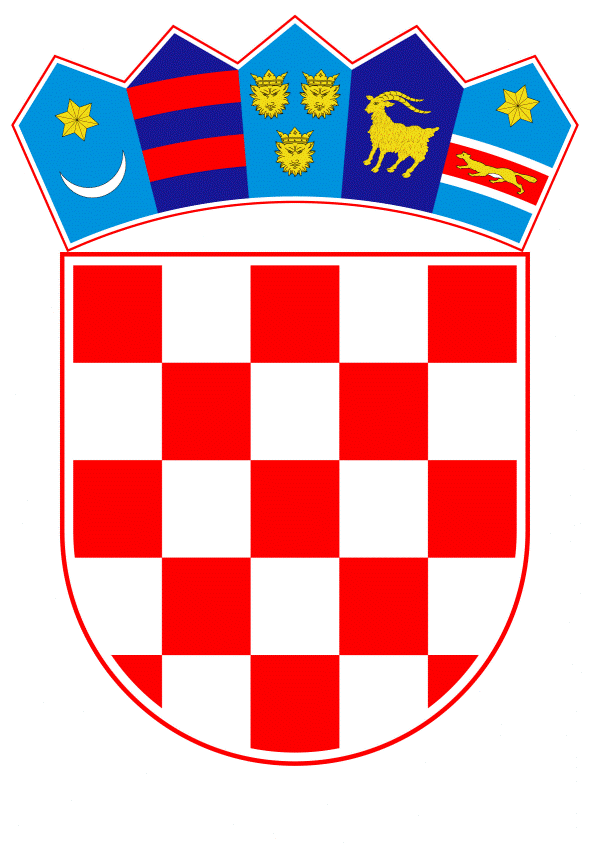 VLADA REPUBLIKE HRVATSKEZagreb, 29. veljače 2024.__________________________________________________________________________Predlagatelj:	MINISTARSTVO  PRAVOSUĐA I UPRAVE__________________________________________________________________________PREDMET: 	Nacrt konačnog prijedloga zakona o izmjenama i dopunama Zakona o                           kaznenom postupku_____________________________________________________________________________________________________________________________________________________        Banski dvori | Trg Sv. Marka 2 | 10000 Zagreb | tel. 01 4569 222 | vlada.gov.hrVLADA REPUBLIKE HRVATSKEKONAČNI PRIJEDLOG ZAKONA O IZMJENAMA I DOPUNAMA ZAKONA O KAZNENOM POSTUPKUZagreb, veljača 2024.KONAČNI PRIJEDLOG ZAKONA O IZMJENAMA I DOPUNAMA  ZAKONA O KAZNENOM POSTUPKUČlanak 1.U Zakonu o kaznenom postupku (,,Narodne novine“, br. 152/08., 76/09., 80/11., 121/11. - pročišćeni tekst, 91/12. - Odluka Ustavnog suda Republike Hrvatske, 143/12., 56/13., 145/13., 152/14., 70/17., 126/19., 130/20. - Odluka i Rješenje Ustavnog suda Republike Hrvatske i 80/22.) u članku 1.a iza točke 8. dodaje se nova točka 9. koja glasi:,,9. Direktiva 2014/57/EU Europskog parlamenta i Vijeća od 16. travnja 2014. o kaznenopravnim sankcijama za zlouporabu tržišta (SL L 173, 12. 6. 2014.),“.Dosadašnja točka 9. postaje točka 10.Iza dosadašnje točke 10. koja postaje točka 11. dodaje se nova točka 12. koja glasi:,,12.  Direktiva 2016/800/EU Europskog parlamenta i Vijeća od 11. svibnja 2016. o postupovnim jamstvima za djecu koja su osumnjičenici ili optuženici u kaznenim postupcima (SL L 132, 21. 5. 2016.), “.Dosadašnja točka 11. postaje točka 13.U dosadašnjoj točki 12. koja postaje točka 14. iza riječi: ,,(SL L 88, 31.3.2017.)“ točka se zamjenjuje zarezom.Iza točke 14. dodaju se točke 15., 16. i 17. koje glase:,,15. Direktiva (EU) 2017/1371 Europskog parlamenta i Vijeća od 5. srpnja 2017. o suzbijanju prijevara počinjenih protiv financijskih interesa Unije kaznenopravnim sredstvima (SL L 198, 28. 7. 2017.),16. Direktiva (EU) 2018/1673 Europskog parlamenta i Vijeća od 23. listopada 2018. o borbi protiv pranja novca kaznenopravnim sredstvima (SL L 284, 12. 11. 2018.),17. Direktiva (EU) 2019/713 Europskog parlamenta i Vijeća od 17. travnja 2019. o borbi protiv prijevara i krivotvorenja u vezi s bezgotovinskim sredstvima plaćanja i zamjeni Okvirne odluke Vijeća 2001/413/PUP (SL L 123, 10. 5. 2019.).“.Članak 2.U članku 7. stavku 2. točki 2. iza riječi: ,,iskazivati,“ dodaju se riječi: ,,da ima pravo sam sebe ne izložiti kaznenom progonu te da se korištenje tih prava ne smije upotrijebiti protiv njega te se ne smije smatrati dokazom da je počinio kazneno djelo koje mu se stavlja na teret,“.Članak 3.Članak 43. stavak 1. mijenja se i glasi:,,(1) Žrtva kaznenog djela ima sukladno ovom Zakonu:1) pravo na lako dostupan, povjerljiv i besplatan pristup službama za potporu žrtvama kaznenih djela, odmah nakon počinjenja kaznenog djela i onoliko dugo koliko je potrebno,2) pravo na djelotvornu psihološku i drugu stručnu pomoć i potporu tijela, organizacije ili ustanove za pomoć žrtvama kaznenih djela u skladu sa zakonom,3) pravo na zaštitu od zastrašivanja i odmazde,4) pravo na zaštitu dostojanstva tijekom ispitivanja žrtve kao svjedoka,5) pravo da bude saslušana bez neopravdane odgode nakon podnošenja kaznene prijave te da se daljnja saslušanja provode samo u mjeri u kojoj je to nužno za potrebe kaznenog postupka,6) pravo na pratnju osobe od povjerenja, po njezinom izboru (članak 202. stavak 2. točka 38. ovoga Zakona), pri poduzimanju svih radnji u kojima sudjeluje, od prijave žrtve do pravomoćnog okončanja kaznenog postupka,7) pravo da se medicinski zahvati prema žrtvi poduzimaju u najmanjoj mjeri i samo ako su krajnje nužni za potrebe kaznenog postupka,8) pravo podnijeti prijedlog za progon i privatnu tužbu sukladno odredbama Kaznenog zakona, pravo sudjelovati u kaznenom postupku kao oštećenik, pravo biti obaviještena o odbacivanju kaznene prijave (članak 206. stavak 3. ovoga Zakona) i odustajanju državnog odvjetnika od kaznenog progona te pravo preuzeti kazneni progon umjesto državnog odvjetnika,9) pravo na obavijest od državnog odvjetnika o poduzetim radnjama povodom njezine prijave (članak 206.a ovoga Zakona) i podnošenje pritužbe višem državnom odvjetniku (članak 206.b ovoga Zakona),10) pravo na tajnost podataka čijim bi se otkrivanjem mogla ugroziti njezina sigurnost ili sigurnost žrtvi bliskih osoba,11) pravo da bez nepotrebne odgode bude obaviještena o puštanju uhićenika na slobodu,  ukidanju pritvora ili istražnog zatvora, bijegu okrivljenika i otpuštanju osuđenika s izdržavanja kazne zatvora te mjerama koje su poduzete radi njezine zaštite, osim u slučaju odricanja žrtve od navedenog prava,12) pravo da bude obaviještena o svakoj odluci kojom se pravomoćno okončava kazneni postupak, osim u slučaju odricanja žrtve od navedenog prava,13) pravo predložiti da bude ispitana putem audio-video uređaja,14) druga prava propisana zakonom.“.U stavku 5. iza prve rečenice dodaje se druga rečenica koja glasi: ,, U odnosu na prava iz stavka 1. točaka 11. i 12. ovoga članka, tijela iz stavka 4. ovoga članka će izjavu žrtve o tome želi li koristiti navedena prava unijeti u pouku o pravima ili zapisnik te će poučiti žrtvu da tu izjavu može uvijek tijekom postupka izmijeniti.“.Članak 4.U članku 43.a stavku 1. u drugoj rečenici ispred riječi: ,,poseban“ dodaju se riječi: ,,mjere za zaštitu sigurnosti žrtve,“.Iza stavka 2. dodaje se novi stavak 3. koji glasi: ,,(3) Prilikom provedbe pojedinačne procjene koja se odnosi na žrtve nasilja nad ženama, nasilja u obitelji i nasilja prema bliskim osobama, uz okolnosti navedene u stavku 2. ovoga članka, posebno će se uzeti u obzir rizični čimbenici za ponavljanje nasilja kao i rezultati prethodne procjene potreba žrtve.“.Dosadašnji stavci 3. do 6. postaju stavci 4. do 7. Članak 5.U članku 44. stavku 4. točka 5. mijenja se i glasi:,,5) biti ispitana putem audio-video uređaja (članak 292. stavak 6.ovoga Zakona), osim ako žrtva zahtjeva da bude nazočna u sudnici tijekom davanja iskaza,“.U stavku 5. točka 4. mijenja se i glasi:,,4) biti ispitana putem audio-video uređaja (članak 292. stavak 6. ovoga Zakona), osim ako žrtva zahtjeva da bude nazočna u sudnici tijekom davanja iskaza,“.Članak 6.U članku 64. stavku 1. točki 7. iza riječi: ,,šutnjom,“ dodaju se riječi: ,,sam sebe ne izložiti kaznenom progonu te se korištenje ovih prava ne smije upotrijebiti protiv njega te se ne smije smatrati dokazom da je počinio kazneno djelo koje mu se stavlja na teret,“.Članak 7.Članak 98. mijenja se i glasi:,,(1) U slučaju kad postoje okolnosti iz članka 123. ovog Zakona zbog kojih je moguće odrediti istražni zatvor ili je taj zatvor već određen, sud i državni odvjetnik će, uzimajući u obzir  rezultate pojedinačne procjene potreba žrtve i žrtvi bliskih osoba i potrebe zaštite žrtve, ako se ista svrha može ostvariti mjerom opreza, obrazloženim rješenjem odrediti primjenu jedne ili više takvih mjera. Pritom će se okrivljenik upozoriti da će se u slučaju nepridržavanja izrečene mjere, ona zamijeniti istražnim zatvorom.(2) Mjere opreza jesu:1) zabrana napuštanja boravišta,2) zabrana posjećivanja određenog mjesta ili područja,3) obveza redovitog javljanja određenoj osobi ili državnom tijelu,4) zabrana približavanja, određenoj osobi,5) zabrana uspostavljanja ili održavanja veze s određenom osobom,6) zabrana obavljanja određene poslovne aktivnosti,7) privremeno oduzimanje putne i druge isprave za prijelaz državne granice,8) privremeno oduzimanje dozvole za upravljanje motornim vozilom,9) zabrana uhođenja ili uznemiravanja žrtve ili druge osobe,10) udaljenje iz doma,11) zabrana pristupa internetu.(3) Prije donošenja rješenja kojim se određuje, produljuje ili ukida mjera opreza, sud i državni odvjetnik će, ako se radi o kaznenom djelu nasilja nad ženama, nasilja u obitelji i nasilja prema bliskim osobama, saslušati žrtvu na okolnost postojanja opasnosti za njenu osobnu sigurnost ili sigurnost članova njezine obitelji i bliskih osoba te uzeti u obzir očitovanje o prijedlogu za primjenu mjere opreza i rezultate pojedinačne procjene potreba žrtve. Žrtva se može saslušati i primjenom informacijsko-komunikacijskih tehnologija ili na drugi odgovarajući način.(4) Mjerama opreza ne može se ograničiti pravo okrivljenika na vlastiti dom te pravo na nesmetane veze s ukućanima, bračnim ili izvanbračnim drugom, roditeljima, djecom, posvojenikom ili posvojiteljem, osim ako se postupak vodi zbog kaznenog djela počinjenog na štetu neke od tih osoba. Zabrana obavljanja poslovne aktivnosti može obuhvatiti i zakonitu profesionalnu djelatnost ako se postupak vodi zbog kaznenog djela počinjenog u okviru te djelatnosti.(5) Mjerama opreza ne može se ograničiti pravo okrivljenika na nesmetano komuniciranje s braniteljem.(6) Mjere opreza mogu biti naložene prije i tijekom kaznenog postupka. Prije podizanja optužnice mjere opreza određuje, produljuje i ukida rješenjem državni odvjetnik, a sudac istrage kad odlučuje o istražnom zatvoru. Državni odvjetnik ili sudac istrage koji je mjeru odredio nadležan je za njezino produljenje ili ukidanje. Nakon podizanja optužnice pa do pravomoćnosti odnosno izvršnosti presude ili do upućivanja na izdržavanje kazne zatvora te mjere određuje, produljuje i ukida sud. O zamjeni mjere opreza istražnim zatvorom, u slučaju nepridržavanja izrečene mjere, do podizanja optužnice odlučuje sudac istrage, a nakon podizanja optužnice odlučuje sud. Ako sud odluku neće moći donijeti u roku propisanom člankom 101. stavkom 2. ovoga Zakona, odluku o zamjeni mjere opreza istražnim zatvorom donosi sudac istrage.(7) Mjere opreza mogu trajati dok za to postoji potreba, a najdulje do izvršnosti presude ili do upućivanja na izdržavanje kazne zatvora, ako je takva kazna izrečena, kada se radi o mjerama opreza koje su određene zbog postojanja okolnosti iz članka 123. stavka 1. točaka 1., 3. i 4. ovoga Zakona, odnosno najdulje do pravomoćnosti presude kada se radi o mjerama opreza koje su određene zbog postojanja okolnosti iz članka 123. stavka 1. točaka 2. i 5. ovoga Zakona. Svaka dva mjeseca, računajući od dana pravomoćnosti prethodnog rješenja o mjeri opreza, tijelo koje je odredilo mjeru opreza prije podizanja optužnice odnosno sud, ispitat će po službenoj dužnosti postoji li još potreba za mjerom opreza te je rješenjem produljiti ili ukinuti ako više nije potrebna. Ako je mjera opreza određena kao uvjet jamstva, kontrola produljenja mjere neće se provoditi.(8) Protiv rješenja kojim se određuje, produljuje ili ukida mjera opreza stranke i žrtva kaznenog djela nasilja nad ženama, nasilja u obitelji i nasilja prema bliskim osobama mogu izjaviti žalbu, koja ne zadržava izvršenje mjere. O žalbi do podizanja optužnice odlučuje sudac istrage odnosno izvanraspravno vijeće.“.Članak 8.U članku 99. stavku 4. iza riječi: ,,osobi“ dodaje se zarez i riječi: ,, a koja ne može biti manja od 100 metara“.Članak 9.U članku 100. stavku 5. iza riječi: ,,djeteta“ dodaju se riječi: ,, i roditelju djeteta, koji nije okrivljenik u istom kaznenom postupku“.Iza stavka 5. dodaje se novi stavak 6. koji glasi:,,(6) U slučajevima kaznenih djela nasilja nad ženama, nasilja u obitelji i nasilja prema bliskim osobama rješenje kojim se određuje, produljuje ili ukida mjera opreza dostavlja se i žrtvi i nadležnom tijelu socijalne skrbi prema mjestu boravišta žrtve.“.Dosadašnji stavak 6. postaje stavak 7.Članak 10.U članku 101. stavku 2. iza prve rečenice dodaje se druga rečenica koja glasi: „Sud će odmah, a najkasnije u roku od 24 sata donijeti odluku o nepridržavanju mjere opreza te donijeti rješenje o zamjeni mjere opreza istražnim zatvorom i izdati nalog za predaju u istražni zatvor.“.Članak 11.U članku 107. točki 3. iza riječi: ,,dužnosti“ točka se zamjenjuje zarezom.Iza točke 3. dodaje se točka 4. koja glasi: ,,4) okrivljenika za kojeg postoje osnove sumnje da je postupio protivno protiv njega određenoj mjeri opreza.“.Članak 12.U članku 108.a stavku 1. točki 2. iza riječi: ,,iskazivati,“ dodaju se riječi: ,,pravu sam sebe ne izložiti kaznenom progonu te da se korištenje tih prava ne smije upotrijebiti protiv njega te se ne smije smatrati dokazom da je počinio kazneno djelo koje mu se stavlja na teret,“.Iza stavka 2. dodaje se stavak 3. koji glasi:„(3) Uhićenik koji se uhićuje radi izvršenja presude donesene prema članku 402. stavcima 3. i 4. ovoga Zakona, prilikom uhićenja, mora biti poučen o pravu na podnošenje zahtjeva za obnovu postupka.“.Članak 13.U članku 109. stavku 7. iza druge rečenice dodaje se treća rečenica koja glasi: ,,O puštanju uhićenika i pritvorenika na slobodu pritvorski nadzornik će odmah obavijestiti žrtvu, ako se žrtva toga prava nije odrekla, osim ako bi se time ugrozila sigurnost okrivljenika.“.Članak 14.U članku 125. stavak 2. briše se.Dosadašnji stavak 3. postaje stavak 2.Članak 15.Iza članka 125. dodaje se članak 125.a koji glasi:,, Članak 125.a(1) Sud će žrtvu, ako se tog prava nije odrekla, putem policije odmah obavijestiti o ukidanju istražnog zatvora protiv okrivljenika, osim ako bi se time ugrozila sigurnost okrivljenika. (2) Sud će o ukidanju istražnog zatvora odmah obavijestiti žrtvu putem policije i onda kada okrivljenik neće biti pušten na slobodu jer mu je u drugom predmetu određen istražni zatvor ili se nalazi na izdržavanju kazne zatvora na temelju pravomoćne presude.(3) U slučaju iz stavka 2. ovoga članka, radi potrebe obavještavanja žrtve,  sud koji je donio odluku o ukidanju istražnog zatvora će obavijestiti zatvor ili kaznionicu o potrebi obavještavanja suda prije prvog puštanja na slobodu okrivljenika ili osuđenika. (4) Žrtva će biti obaviještena i o mjerama koje su poduzete radi njezine zaštite, ako su takve mjere određene.“.Članak 16.U članku 175. stavku 5. iza druge rečenice dodaje se treća rečenica koja glasi: ,,Prilikom objave na oglasnoj ploči suda osobni podaci o žrtvi kao i podaci na temelju kojih se može zaključiti o identitetu žrtve moraju biti anonimizirani.''.Iza stavka 7. dodaje se stavak 8. koji glasi:,,(8) Uz pravomoćnu presudu kojom je osoba osuđena u odsutnosti (članak 402. stavci 3. i 4. ovoga Zakona) dostavlja se i pouka o pravu na podnošenje zahtjeva za obnovu postupka.“.Članak 17.U članku 183. iza stavka 6. dodaje se novi stavak 7. koji glasi:„Osoba kojoj je dopušten uvid u spis tijekom prethodnog postupka upozorit će se da je neovlašteno otkrivanje sadržaja izvidnih i dokaznih radnji provedenih tijekom nejavnog prethodnog postupka s ciljem da ih se učini dostupnim javnosti, kazneno djelo.“.Dosadašnji stavci 7. i 8. postaju stavci 8. i 9.Članak 18.U članku 202. stavku 2. točka 19. mijenja se i glasi: ,,(19) Savjetnik je odvjetnik postavljen za poduzimanje određene radnje osobi koja nema opunomoćenika.“.Članak 19.U članku 208.a stavku 2. točki 3. iza riječi: ,,pitanja“ dodaju se riječi: ,,i pravu sam sebe ne izložiti kaznenom progonu te da se korištenje tih prava ne smije upotrijebiti protiv njega te se ne smije smatrati dokazom da je počinio kazneno djelo koje mu se stavlja na teret“.Članak 20.Članak 213. stavak 3. mijenja se i glasi: „(3) Postupanje nakon dostave obavijesti iz stavka 2. ovog članka je nejavno. Tijelo koje poduzima dokazne radnje upozorit će osobe koje sudjeluju u radnji da je neovlašteno otkrivanje sadržaja izvidnih i dokaznih radnji provedenih tijekom nejavnog prethodnog postupka s ciljem da ih se učini dostupnim javnosti, kazneno djelo.“.Iza stavka 3. dodaje se novi stavak 4. koji glasi:„(4) Tijelo koje provodi istraživanje može odrediti tajnost istraživanja ili nekog njegovog dijela iz razloga navedenih u članku 388. ovog Zakona, ako bi javno objavljivanje podataka štetilo probicima istraživanja. Tijelo koje poduzima radnju upozorit će osobe koje sudjeluju u dokaznoj radnji u odnosu na koju je određena tajnost da je odavanje tajne kazneno djelo. Sve osobe koje saznaju sadržaj postupovne radnje koja je provedena tijekom tajnog istraživanja ili dijela istraživanja dužne su kao tajnu čuvati činjenice ili podatke koje su tom prilikom saznale.“.Dosadašnji stavci 4. i 5. postaju stavci 5. i 6. 	 Članak 21. U članku 231. stavku 1. iza prve rečenice dodaje se druga rečenica koja glasi: „Tijelo koje poduzima dokaznu radnju upozorit će osobe koje sudjeluju u radnji da je neovlašteno otkrivanje sadržaja izvidnih i dokaznih radnji provedenih tijekom nejavnog prethodnog postupka s ciljem da ih se učini dostupnim javnosti, kazneno djelo.“.Članak 22.U članku 236. stavku 1. točki 2. riječi: ,,ako postoji bojazan da na raspravi neće iskazivati,“ brišu se.Članak 23.U članku 239. stavku 1. točki 2. iza riječi: ,,pitanja,“ dodaju se riječi: ,,da ima pravo sam sebe ne izložiti kaznenom progonu te da se korištenje tih prava ne smije upotrijebiti protiv njega te se ne smije smatrati dokazom da je počinio kazneno djelo koje mu se stavlja na teret,“.Članak 24.U članku 287. iza stavka 2. dodaju se stavci 3. i 4. koji glase:,,(3) Poziv svjedoku koji se poziva u svezi okolnosti koje je saznao u obavljanju posla ili dužnosti upućuje se na adresu tijela u kojem obavlja taj posao ili dužnost.(4) Poziv svjedoku koji je kao žrtva nasilja nad ženama, nasilja u obitelji i nasilja prema bliskim osobama smješten u sklonište upućuje se putem nadležnog tijela socijalne skrbi ili odjela za podršku žrtvama i svjedocima.“.Članak 25.U članku 288. stavku 2. iza prve rečenice dodaju se druga i treća rečenica koje glase:,,Svjedoka iz članka 287. stavka 3. ovoga Zakona neće se pitati za boravište, već za adresu tijela u kojem obavlja posao ili dužnost u obavljanju kojih je saznao za okolnosti u svezi kojih je pozvan svjedočiti. Boravište svjedoka koji je žrtva kaznenog djela nasilja nad ženama, nasilja u obitelji i nasilja prema bliskim osobama policija i tijelo koje vodi postupak utvrdit će na siguran i povjerljiv način, taj podatak zatvorit će se u posebni omot i čuvati odvojeno te se bez dopuštenja tijela koje vodi postupak neće moći razgledati niti koristiti. “.Članak 26.U članku 292. iza stavka 5. dodaje se stavak 6. koji glasi:,,(6) Ispitivanje kao svjedoka žrtve kaznenog djela protiv spolne slobode, kaznenog djela trgovanja ljudima, kaznenog djela nasilja nad ženama, nasilja u obitelji i nasilja prema bliskim osobama i žrtve u odnosu na koju su utvrđene posebne potrebe zaštite sukladno članku 43.a ovoga Zakona provest će se putem audio-video uređaja kojima rukuje stručna osoba, bez prisutnosti suca i stranaka u prostoriji gdje se žrtva nalazi. Ispitivanje će se snimiti uređajem za audio-video snimanje, a snimka će se zapečatiti i priključiti zapisniku. Takav svjedok može se samo iznimno ponovno ispitati, ako to sud ocijeni potrebnim. Ispitivanje se neće provesti na ovaj način ako žrtva zahtjeva da bude nazočna u sudnici tijekom davanja iskaza.“.Članak 27.U  članku 349. stavku 4. iza prve rečenice dodaje se druga rečenica koja glasi:“ Predsjednik optužnog vijeća  upozorit će osobe koje sudjeluju na sjednici da je neovlašteno otkrivanje sadržaja izvidnih i dokaznih radnji provedenih tijekom nejavnog prethodnog postupka s ciljem da ih se učini dostupnim javnosti, kazneno djelo.“.Članak 28.U članku 502. iza stavka 3. dodaje se stavak 4. koji glasi:,,(4) Zahtjev za obnovom postupka na temelju konačne odluke Europskog suda za ljudska prava može se podnijeti u roku od trideset dana od objave odluke o brisanju predmeta s liste Europskog suda za ljudska prava.“.PRIJELAZNE I ZAVRŠNE ODREDBEČlanak 29.U Zakonu o izmjenama i dopunama Zakona o kaznenom postupku („Narodne novine“, broj 80/22.) u članku 49. riječi: „1. listopada 2024.“ zamjenjuju se riječima: „1. svibnja 2025.“.Članak 30.Ovaj Zakon stupa na snagu osmoga dana od dana objave u ,,Narodnim novinama“.OBRAZLOŽENJEI. RAZLOZI ZBOG KOJIH SE ZAKON DONOSI	Ustavna osnova za donošenje ovoga Zakona sadržana je u odredbi članka 2. stavka 4. podstavka 1. Ustava Republike Hrvatske (Narodne novine, br. 85/10 - pročišćeni tekst i 5/14 -Odluka Ustavnog suda Republike Hrvatske). Zakon o kaznenom postupku (Narodne novine, br. 152/08, 76/09, 80/11, 121/11 - pročišćeni tekst, 91/12 - Odluka Ustavnog suda Republike Hrvatske, 143/12, 56/13, 145/13, 152/14, 70/17, 126/19, 130/20 - Odluka i Rješenje Ustavnog suda Republike Hrvatske i 80/22; u daljnjem tekstu: ZKP/08) donesen je 2008. godine, a stupio je na snagu u pojedinim odredbama 1. siječnja 2009. godine i 1. srpnja 2009. godine, te u cjelini 1. rujna 2011. godine, osim odredbi o Visokom kaznenom sudu Republike Hrvatske. ZKP/08 je od svog donošenja mijenjan devet puta, prvi puta 2009. godine, drugi puta 2011. godine, pa zatim u 2012. godini, kada je ZKP/08 usklađivan s novim Kaznenim zakonom (Narodne novine, br. 125/11, 143/12, 56/15 i 61/15 - ispravak, 101/17, 118/18, 126/19, 84/21 i 114/22; u daljnjem tekstu: KZ/11), dok se četvrta izmjena dogodila u prvoj polovini 2013. godine kao posljedica nužnosti usklađivanja s tri direktive Europske unije. Po opsegu najveća, peta novela ZKP/08, rezultat je, u prvom redu, izvršenja Odluka Ustavnog suda Republike Hrvatske, broj: U-I-448/2009, U-I-602/2009, U-I1710/2009, U-I-18153/2009, U-I-5813/2010, U-I-2871/2011, od 19. srpnja 2012. godine, dok je dio izmjena i dopuna bio rezultat praktične primjene ZKP/08. Izmjena iz prosinca 2014. godine bila je uvjetovana, prvenstveno, potrebom usklađivanja ZKP/08 sa Zakonom o područjima i sjedištima sudova (Narodne novine, broj 128/14). Izmjene iz 2017. godine rezultat su potrebe za usklađivanjem s četiri direktive Europske unije od kojih su najopsežnije izmjene proizašle kao rezultat prenošenja Direktive 2012/29/EU Europskog parlamenta i Vijeća od 25. listopada 2012. godine o uspostavi minimalnih standarda za prava, potporu i zaštitu žrtava kaznenih djela te o zamjeni Okvirne odluke Vijeća 2001/220/PUP u nacionalno zakonodavstvo. Izmjenama i dopunama iz 2019. godine domaće kazneno procesno zakonodavstvo usklađeno je s Direktivom 2016/1919/EU Europskog parlamenta i Vijeća od 26. listopada 2016. godine o pravnoj pomoći za osumnjičenike i okrivljenike u kaznenom postupku i za tražene osobe u postupku na temelju europskog uhidbenog naloga. Devetom novelom ZKP/08 provedena je reforma kaznenog postupka u smislu proširenja uporabe informacijsko - komunikacijskih tehnologija u kaznenom postupku, i to uvođenjem e-komunikacije, proširenjem uporabe tonskog snimanja na sve rasprave u kaznenom postupku te proširenjem mogućnosti korištenja audio - video linka. Nadalje, proširen je katalog prava žrtve pravom predlaganja ispitivanja putem audio-video uređaja te preciziranjem kako je pristup službama za potporu žrtvama kaznenih djela lako dostupan, povjerljiv i besplatan. Također je uvedena tzv. zabrana dvostrukog ukidanja prvostupanjske presude, odnosno prvostupanjska presuda u povodu žalbe može se ukinuti i predmet vratiti prvostupanjskom sudu na ponovno suđenje najviše jedanput. Ovim Konačnim prijedlogom nastoji se unaprijediti zakonsko uređenje kaznenog postupka s ciljem jačanja procesnog položaja žrtve kaznenih djela koja se manifestiraju kao nasilje nad ženama i nasilje u obitelji. Također, zakonske odredbe o pravu na uvid u spis (članak 183.), istraživanju (članak 213.), istrazi (članak 231.) i optužnom vijeću ( članak 349.) dopunjavaju se kako bi svi sudionici prethodnog kaznenog postupka bili upozoreni da je neovlašteno otkrivanje sadržaja izvidnih i dokaznih radnji provedenih tijekom nejavnog prethodnog postupka kazneno djelo.II. PITANJA KOJA SE UREĐUJU OVIM ZAKONOM	Ovaj Konačni prijedlog zakona predstavlja potvrdu i daljnji iskorak politike nulte tolerancije na nasilje, a cilj mu je unaprjeđenje zakonodavnog okvira zaštite od nasilja u obitelji i nasilja nad ženama na području kaznenog postupovnog prava.U tu svrhu predlažu se izmjene i preciziranje odredbi koje reguliraju opći i posebne kataloge prava žrtava, a vezano za ona prava žrtve kod kojih postoje dvojbe prilikom njihovog ostvarivanja u praksi. Tako se u općem katalogu prava žrtava proširuje pravo žrtve na način da ista odmah nakon počinjenja kaznenog djela i onoliko dugo koliko je potrebno ima pravo na lako dostupan, povjerljiv i besplatan pristup službama za potporu žrtvama kaznenih djela. Izričito se propisuje da žrtva pravo na pratnju osobe od povjerenja, po vlastitom izboru, ima od prijave kaznenog djela do pravomoćnog okončanja kaznenog postupka. Propisuje se novo opće pravo žrtve na tajnost podataka čijim bi se otkrivanjem mogla ugroziti njezina sigurnost ili sigurnost žrtvi bliskih osoba. Prava žrtve na obavijesti iz dosadašnjih točaka 10. i 11. članka 43.ZKP/08, a koja su dosad bila propisana kao prava koja je žrtva ostvarivala ,,na zahtjev“, predlaže se propisati na način da se pretpostavlja da žrtva želi primiti propisane obavijesti, osim u slučaju odricanja žrtve od navedenog prava. Pravo na obavijesti o puštanju na slobodu počinitelja, koje se dosad odnosilo na obavijest o ukidanju pritvora, istražnog zatvora, bijegu ili otpuštanju s izdržavanja kazne zatvora proširuje se, tako da se propisuje pravo žrtve i na obavijest o puštanju uhićenika na slobodu. U posebne kataloge prava žrtava kaznenih djela protiv spolne slobode, žrtava kaznenog djela trgovanja ljudima i žrtava u odnosu na koje su utvrđene posebne potrebe zaštite uvodi se pravo da budu ispitane putem audio-video uređaja, osim ako sama žrtva traži da bude nazočna u sudnici tijekom davanja iskaza.  Nadalje, u cilju daljnjeg osiguranja sigurnosti, odnosno fizičke i psihičke zaštite žrtve nasilja nad ženama, nasilja u obitelji i nasilja prema bliskim osobama, predlaže se propisati obvezno uzimanje u obzir rizičnih čimbenika za ponavljanje nasilja kao i rezultate prethodne procjene potreba žrtve prilikom provedbe pojedinačne procjene koja se odnosi na navedene kategorije žrtava. Sud i državni odvjetnik, prilikom odlučivanja o primjeni mjere opreza, bit će obvezni uzeti u obzir i rezultate pojedinačne procjene potreba žrtve, a ako se radi o kaznenom djelu nasilja nad ženama, nasilja u obitelji i nasilja prema bliskim osobama, predlaže se propisati obvezu suda i državnog odvjetnika, da prije donošenja rješenja kojim se određuje, produljuje ili ukida mjera opreza, sasluša žrtvu na okolnost postojanja opasnosti za njenu osobnu sigurnost ili sigurnost članova njezine obitelji i bliskih osoba te uzme u obzir očitovanje o prijedlogu za primjenu mjere opreza i rezultate pojedinačne procjene potreba žrtve. U tom slučaju žrtva se može saslušati i primjenom informacijsko-komunikacijskih tehnologija ili na drugi odgovarajući način. Također se određuje nadležno tijelo za odlučivanje o zamjeni mjera opreza istražnim zatvorom u slučaju nepridržavanja izrečene mjere te se širi krug ovlaštenika na podnošenje žalbe protiv rješenja kojim se određuje, produljuje ili ukida mjera opreza na način da, osim stranka, obuhvaća i  žrtvu kaznenog djela nasilja nad ženama, nasilja u obitelji i nasilja prema bliskim osobama.Nadalje se predlaže propisati minimalnu udaljenost ispod koje se okrivljenik ne smije približiti određenoj osobi, a koju sud može odrediti prilikom nalaganja mjere opreza zabrane približavanja određenoj osobi, kao i dopuniti odredbe o dostavljanju rješenja o mjeri opreza.Žurna reakcija sustava u situaciji kršenja mjere opreza osigurava se kroz uvođenje novog pravnog temelja za uhićenje, kako bi policija bila ovlaštena uhititi okrivljenika za kojeg postoje osnove sumnje da je postupio protivno protiv njega određenoj mjeri opreza, i kroz uvođenje roka od 24 sata u kojem sud mora odlučiti o zamjeni mjere opreza istražnim zatvorom. Obavještavanje žrtve o puštanju uhićenika i pritvorenika na slobodu i o ukidanju istražnog zatvora predlaže se precizirati, obzirom je u praksi dolazilo do dvojbi oko tumačenja tko je i u kojim slučajevima dužan izvijestiti žrtvu, a u cilju zaštite prava žrtve na privatnost i zaštitu osobnih podataka te na poštivanje dostojanstva žrtve, predlaže se propisati obvezu anonimizacije osobnih podataka žrtve kao i podataka na temelju kojih se može zaključiti o identitetu žrtve, prilikom objave akata na oglasnoj ploči suda. Zaštita sigurnosti žrtve kaznenog djela nasilja nad ženama, nasilja u obitelji i nasilja prema bliskim osobama predlaže se unaprijediti propisivanjem da će se podatak o njezinom boravištu, prilikom njezina ispitivanja u svojstvu svjedoka, utvrditi na povjerljiv i siguran način, da će se taj podatak zatvoriti u posebni omot i čuvati odvojeno te se bez dopuštenja tijela koje vodi postupak neće moći razgledati niti koristiti.Pozivanje svjedoka koji je, kao žrtva nasilja nad ženama, nasilja u obitelji i nasilja prema bliskim osobama, smješten u sklonište obavljat će se putem nadležnog tijela socijalne skrbi ili odjela za podršku žrtvama i svjedocima. Ovime će se dodatno doprinijeti zaštiti sigurnosti žrtve koja je smještena u sklonište.Nadalje se predlaže ukloniti postojanje bojazni da privilegirani svjedok na raspravi neće iskazivati kao pretpostavku njegova ispitivanja na dokaznom ročištu, čime će se osigurati pribavljanje iskaza privilegiranog svjedoka koji je propisno upozoren, otklonio blagodat i iskazivao, koji se iskaz, ako je konfrontiran, može koristiti u daljnjem tijeku postupka.Radi uklanjanja dvojbi na koje ja ukazala praksa, predlaže se jasnije definirati značenje izraza savjetnik, a pozivanje svjedoka u svezi okolnosti koje je saznao u obavljanju posla ili dužnosti predlaže se propisati upućivanjem poziva na adresu tijela u kojem obavlja taj posao ili dužnost. Također se predlaže propisati da se takvog svjedoka neće pitati za adresu boravišta, već za adresu tijela u kojem obavlja taj posao ili dužnost.Također se predlažu dopune odredaba članka 183. (uvid u spis), članka 213. (istraživanje), članka 231. (istraga) i članka 349. (optužno vijeće) i to na način da se propišu upozorenja svim sudionicima postupka o neovlaštenom otkrivanju sadržaja izvidnih i dokaznih radnji provedenih tijekom nejavnog prethodnog postupka sukladno novom kaznenom djelu „Neovlašteno otkrivanja sadržaja izvidne ili dokazne radnje“ u članku 307. a Kaznenog zakona.Time će se utjecati na sve sudionike prethodnog kaznenog postupka putem propisanih upozorenja o neovlaštenom otkrivanju sadržaja izvidnih i dokaznih radnji provedenih tijekom nejavnog prethodnog postupka. Također će se štititi sadržaj izvidne ili  dokazne radnje od neovlaštenog otkrivanja tijekom nejavnog prethodnog kaznenog postupka, sve do potvrđivanja optužnice, kada kazneni postupak postaje javan, i sankcionirati ponašanje osobe koja, na temelju svoga položaja, zaposlenja ili funkcije te svojstva u kaznenom postupku, ima pristup spisu predmeta, odnosno materijalima nejavnog kaznenog postupka i koja te materijale dijeli s javnosti.  Nejavnost prethodnog kaznenog postupka znači da javnost nema pravo biti prisutna radnjama kaznenog postupka, ali isto tako da je i uvid javnosti u ono što se događa u kaznenom postupku ograničen. Ovakvim zakonskim uređenjem štiti se pravo privatnosti okrivljenika i drugih sudionika kaznenog postupka, štiti se pretpostavka okrivljenikove nedužnosti, objektivno utvrđivanje činjenica u kaznenom postupku, neovisnost i nepristranost suda te pravo na pravični postupak.Međutim, pravo je javnosti da kroz slobodu medijskog djelovanja i izvještavanja sazna informacije od javnog interesa, posebice kada se radi o osobito teškim kaznenim djelima ili kada se kao okrivljenici pojavljuju javne osobe, a posebno nositelji visokih političkih dužnosti. Javnost treba putem službenih priopćenja nadležnih tijela na objektivan i vjerodostojan način biti obavještena o tome da se protiv određene osobe vodi nejavni prethodni postupak, o tome koje kazneno djelo se toj osobi stavlja na teret, koje se radnje u postupku poduzimaju, ali ne i o sadržaju pojedinih dokaznih radnji, čije otkrivanje u konačnici može kompromitirati i samu učinkovitost kaznenog postupka, što će se štititi novim normativnim rješenjem u Kaznenom zakonu. Nastavno, ovim se Konačnim prijedlogom zakona provodi dodatno usklađivanje sa zahtjevima Direktive (EU) 2016/343 Europskog parlamenta i Vijeća od 9. ožujka 2016. o jačanju određenih vidova pretpostavke nedužnosti i prava sudjelovati na raspravi u kaznenom postupku, u odnosu na koju je Republika Hrvatska od Europske komisije zaprimila pismo službene obavijesti od 28. rujna 2023. zbog nepravilnog prenošenja pojedinih odredaba navedene direktive u nacionalni pravni poredak. Zaključno, ovim se Konačnim prijedlogom zakona uklanjaju određene nejasnoće uočene u praksi primjene ZKP/08.Posljedice koje će donošenjem zakona proistećiPredloženim izmjenama osigurat će se unaprjeđenje položaja žrtava kaznenih djela nasilja u obitelji i nasilja nad ženama u okviru kaznenog postupka te njihova zaštita. Navedeno će se postići kroz preciziranje i širenje zajamčenih prava žrtava kaznenih djela, uključujući i kroz uvođenje žrtve kaznenih djela nasilja nad ženama, nasilja u obitelji i nasilja prema bliskim osobama u krug ovlaštenika na podnošenje žalbe protiv rješenja kojim se određuje, produljuje ili ukida mjera opreza, kao i kroz uvođenje obveze suda i državnog odvjetnika da prije donošenja rješenja kojim se određuje, produljuje ili ukida mjera opreza, ako se radi o kaznenom djelu nasilja nad ženama, nasilja u obitelji i nasilja prema bliskim osobama, sasluša žrtvu na okolnost postojanja opasnosti za njenu osobnu sigurnost ili sigurnost članova njezine obitelji i bliskih osoba te uzme u obzir očitovanje o prijedlogu za primjenu mjere opreza. Propisivanjem novog pravnog temelja za uhićenje i roka za daljnje postupanje suda, osigurat će se adekvatna reakcija sustava na situacije postupanja okrivljenika protivno protiv njega određenoj mjeri opreza.Zaštita privatnosti, osobnih podataka i dostojanstva žrtve ostvarit će se propisivanjem obvezne anonimizacije osobnih podataka žrtve kao i podataka na temelju kojih se može zaključiti o identitetu žrtve prilikom objave akata na oglasnoj ploči suda. Zaštita sigurnosti žrtve kaznenog djela nasilja nad ženama, nasilja u obitelji i nasilja prema bliskim osobama unaprijedit će se propisivanjem da će se podatak o njezinom boravištu, prilikom njezina ispitivanja u svojstvu svjedoka, utvrditi na povjerljiv i siguran način, da će se taj podatak zatvoriti u posebni omot i čuvati odvojeno te se bez dopuštenja tijela koje vodi postupak neće moći razgledati niti koristiti. Pozivanje svjedoka koji je kao žrtva nasilja nad ženama, nasilja u obitelji i nasilja prema bliskim osobama smješten u sklonište obavljat će se putem nadležnog tijela socijalne skrbi ili odjela za podršku žrtvama i svjedocima, čime će se dodatno doprinijeti zaštiti osobne sigurnosti žrtve.Pojedine odredbe ZKP/08 koje su u praksi primjene stvarale dvojbe zbog svoje nedorečenosti, predlaže se precizirati, što će doprinijeti pravnoj sigurnosti.Također, uskladit će se pojedine odredbe zakona koji se tiču prethodnog kaznenog postupka koje podrazumijevaju pravo uvida u spis, istraživanje, istragu i optužno vijeće na način da će se sudionici prethodnog postupka upozoravati o neovlaštenom otkrivanju sadržaja izvidnih i dokaznih radnji provedenih tijekom nejavnog prethodnog postupka sukladno novom kaznenom djelu „Neovlašteno otkrivanja sadržaja izvidne ili dokazne radnje“ u članku 307.a Kaznenog zakona kojim će se sankcionirati ponašanja određenih kategorija osoba koje neovlašteno otkrivaju sadržaj izvidne ili dokazne radnje, s ciljem da ga učini javno dostupnim. Time će se uspostaviti odnos pravne ravnoteže između probitaka kaznenog postupka s jedne strane i prava javnosti da, kroz slobodu medijskog djelovanja, o vođenju postupka dobije provjerene i objektivne informacije od javnog interesa.III.     OBJAŠNJENJE ODREDBI PREDLOŽENOG ZAKONAUz članak 1.U članak 1.a ZKP/08, koji sadrži popis akata Europske unije koji se kroz ZKP/08 prenose u pravni poredak Republike Hrvatske, dodaju se Direktiva 2014/57/EU Europskog parlamenta i Vijeća od 16. travnja 2014. o kaznenopravnim sankcijama za zlouporabu tržišta (SL L 173, 12. 6. 2014.), Direktiva 2016/800/EU Europskog parlamenta i Vijeća od 11. svibnja 2016. o postupovnim jamstvima za djecu koja su osumnjičenici ili optuženici u kaznenim postupcima (SL L 132, 21. 5. 2016.), Direktiva (EU) 2017/1371 Europskog parlamenta i Vijeća od 5. srpnja 2017. o suzbijanju prijevara počinjenih protiv financijskih interesa Unije kaznenopravnim sredstvima (SL L 198, 28. 7. 2017.), Direktiva (EU) 2018/1673 Europskog parlamenta i Vijeća od 23. listopada 2018. o borbi protiv pranja novca kaznenopravnim sredstvima (SL L 284, 12. 11. 2018.) i Direktiva (EU) 2019/713 Europskog parlamenta i Vijeća od 17. travnja 2019. o borbi protiv prijevara i krivotvorenja u vezi s bezgotovinskim sredstvima plaćanja i zamjeni Okvirne odluke Vijeća 2001/413/PUP (SL L 123, 10. 5. 2019.).Iako se predmetnim izmjenama i dopunama Zakona o kaznenom postupku isti ne usklađuje s odredbama citiranih direktiva, uvažavajući činjenicu da je Zakon o kaznenom postupku, između ostalih, već notificiran kao jedna od nacionalnih provedbenih mjera za navedene direktive, bilo je potrebno popis akata Europske unije iz članka 1.a ZKP/08 dopuniti navođenjem spomenutih direktiva.Uz članak 2.Ova odredba predlaže se slijedom pisma službene obavijesti Europske komisije od 28. rujna 2023. kojim je Republika Hrvatska obaviještena o nepravilnom prenošenju Direktive (EU) 2016/343 Europskog parlamenta i vijeća od 9. ožujka 2016.o jačanju određenih vidova pretpostavke nedužnosti i prava sudjelovati na raspravi u kaznenom postupku u nacionalni pravni poredak. Njome se prenosi članak 7. stavci 2. i 5. predmetne direktive.Prema članku 7. stavku 2. Direktive (EU) 2016/343 Europskog parlamenta i vijeća od 9. ožujka 2016.o jačanju određenih vidova pretpostavke nedužnosti i prava sudjelovati na raspravi u kaznenom postupku države članice osiguravaju da osumnjičenici i optuženici imaju pravo sami sebe ne izložiti kaznenom progonu. Pravo okrivljenika da sam sebe ne izloži kaznenom progonu je, kao i pravo braniti se šutnjom, važan vid pretpostavke nedužnosti. Iako su ta dva prava usko povezana, cilj im je osigurati različite vidove pretpostavke nedužnosti. Pravo okrivljenika da sam sebe ne izloži kaznenom progonu ima za cilj osigurati da osumnjičenici ili optuženici nisu prisiljeni da, kada se od njih traži da daju izjavu ili odgovore na pitanja, dostave dokaze ili dokumente ili da dostave informacije na temelju kojih bi sami sebe izložili kaznenom progonu.Ostvarivanje prava osumnjičenika i optuženika braniti se šutnjom ili prava da sam sebe ne izloži kaznenom progonu ne bi se smjelo koristiti protiv osumnjičenika ili optuženika i to se samo po sebi ne bi trebalo smatrati dokazom da je dotična osoba počinila kazneno djelo koje joj se stavlja na teret, što je zahtjev iz članka 7. stavka 5. Direktive (EU) 2016/343 Europskog parlamenta i vijeća od 9. ožujka 2016.o jačanju određenih vidova pretpostavke nedužnosti i prava sudjelovati na raspravi u kaznenom postupku.Uz članak 3.Predloženom izmjenom članka 43. stavka 1. ZKP/08 proširuju se i preciziraju pojedina prava iz općeg kataloga prava žrtve kaznenog djela, radi jačanja položaja žrtve u okvirima kaznenog postupka i otklanjanja dvojbi koje se pojavljuju vezano uz pitanja ostvarivanja pojedinih zajamčenih prava u praksi.U točki 1. proširuje se pravo žrtve na način da ista odmah nakon počinjenja kaznenog djela i onoliko dugo koliko je potrebno ima pravo na lako dostupan, povjerljiv i besplatan pristup službama za potporu žrtvama kaznenih djela. Ovako predloženom odredbom kazneno procesno zakonodavstvo usklađuje se sa člankom 24. stavkom 2. Direktive (EU) 2017/541 Europskog parlamenta i Vijeća od 15. ožujka 2017. o suzbijanju terorizma i zamjeni Okvirne odluke Vijeća 2002/475/PUP i o izmjeni Odluke Vijeća 2005/671/PUP. Predmetnim člankom nalaže se državama članicama osigurati da su službe za potporu koje se bave posebnim potrebama žrtava terorizma uspostavljene i dostupne žrtvama terorizma neposredno nakon terorističkog napada te dokle god je to potrebno.U odnosu na prijedlog dopune točke 6., precizira se pravo žrtve na pratnju osobe od povjerenja, naglašavanjem da je riječ o osobi po izboru žrtve, što je u skladu s odredbom članka 202. stavka 38. ZKP/08. Također se predlaže izričito propisati da žrtva pravo na pratnju osobe od povjerenja ima od prijave kaznenog djela do pravomoćnog okončanja kaznenog postupka, a kako bi se izbjegle situacije u praksi da se propituje postoji li pravo žrtve na pratnju osobe od povjerenja u određenim stadijima postupka (npr. u ranim fazama postupka prilikom podnošenja prijave).  Novom točkom 10. predlaže se dopuniti opći katalog prava žrtava kaznenog djela propisivanjem novog prava na tajnost podataka čijim bi se otkrivanjem mogla ugroziti njezina sigurnost ili sigurnost žrtvi bliskih osoba. Predmetno prava već je sadržano u katalogu prava žrtava nasilja u obitelji u prekršajnim postupcima. Uvažavajući činjenicu da prekršaji predstavljaju ona ponašanja kojima se tako povređuje ili ugrožava javni poredak, društvena disciplina i društvene vrijednosti, a čija se zaštita ne ostvaruje kaznenopravnom prisilom, ukazalo se potrebnim ovakav oblik prava žrtve propisati i u kaznenom postupku. Prava žrtve na obavijesti iz dosadašnjih točaka 10. i 11., koja postaju točke 11. i 12.,  a koja su dosad bila propisana kao prava koja je žrtva ostvarivala ,,na zahtjev“, predlaže se propisati na način da se pretpostavlja da žrtva želi primiti propisane obavijesti, osim u slučaju odricanja žrtve od navedenog prava, u kojem slučaju žrtva neće biti obavještavana sukladno novim točkama 11. i 12.Pravo žrtve iz dosadašnje točke 10., koja postaje točka 11., na obavijesti o puštanju počinitelja na slobodu predlaže se proširiti i u njegovom sadržaju. To se pravo dosad odnosilo na obavještavanje žrtve o ukidanju pritvora, istražnog zatvora, bijegu okrivljenika ili otpuštanju osuđenika s izdržavanja kazne zatvora. Predlaže se, stoga, propisati pravo žrtve i na obavijest o puštanju uhićenika na slobodu.Predloženom izmjenom stavka 5. ZKP/08, a vezano uz predložene izmjene u načinu ostvarivanja prava iz točaka 11. i 12. stavka 1., propisuje se da će sud, državno odvjetništvo, istražitelj i policija izjavu žrtve o tome želi li koristiti navedena prava unijeti u pouku o pravima ili zapisnik te će poučiti žrtvu da tu izjavu može uvijek tijekom postupka izmijeniti.Uz članak 4. Člankom 43.a stavkom 1. ZKP/08 propisuje se dužnost tijela koje provodi ispitivanje žrtve (policija, državno odvjetništvo, sud) da prije ispitivanja provede pojedinačnu procjenu žrtve. Obzirom da će za provođenje pojedinačne procjene ponekad biti nužan i multidisciplinarni pristup, ističe se kako će navedena tijela procjenu vršiti u uskoj suradnji sa tijelima, organizacijama ili ustanovama za pomoć i podršku žrtvama kaznenih djela. Pojedinačna procjena žrtve uključuje utvrđivanje postoji li potreba za primjenom posebnih mjera zaštite u odnosu na žrtvu te ukoliko postoji, koje posebne mjere zaštite bi se trebale primijeniti. Kao primjer posebnih zaštitnih mjera navode se poseban način ispitivanja žrtve i uporaba komunikacijskih tehnologija radi izbjegavanja vizualnog kontakta sa počiniteljem, ali u obzir dolaze i druge mjere propisane ZKP/08 (npr. imenovanje opunomoćenika, isključenje javnosti i slično), ali i npr. Zakonom o sudovima za mladež (,,Narodne novine“, broj 84/11, 143/12, 148/13, 56/15 i 126/19) (kada se radi o djetetu žrtvi kaznenog djela). Egzemplarno navođenje predlaže se dopuniti mjerama za zaštitu sigurnosti žrtve, kojim je cilj zaštititi fizički odnosno psihički integritet žrtve kaznenog djela. Uz navedeno, a u cilju daljnjeg osiguranja sigurnosti, odnosno fizičke i psihičke zaštite žrtve nasilja nad ženama, nasilja u obitelji i nasilja prema bliskim osobama, predlaže se u novom stavku 3. propisati obvezno uzimanje u obzir rizičnih čimbenika za ponavljanje nasilja kao i rezultate prethodne procjene potreba žrtve prilikom provedbe pojedinačne procjene. Procjena rizičnih čimbenika za ponavljanje nasilja vršit će se sukladno Obrascu rizičnih faktora za ponavljanje nasilničkog ponašanja ministarstva nadležnog za unutarnje poslove.Uz članak 5.U članku 44. stavku 4. ZKP/08 propisuje se katalog prava žrtava kaznenih djela protiv spolne slobode i žrtava kaznenog djela trgovanja ljudima, dok se u članku 44. stavku 5. propisuje katalog prava žrtava u odnosu na koje su utvrđene posebne potrebe zaštite sukladno članku 43.a. ZKP/08. Predloženom izmjenom navedenih odredbi uvodi se pravo ovih kategorija žrtava da budu ispitane putem audio-video uređaja, osim ako sama žrtva traži da bude nazočna u sudnici tijekom davanja iskaza, za razliku od dosad propisanog prava zahtijevati da bude ispitana putem audio-video uređaja. Dakle, umjesto prava koja je žrtva ostvarivala na zahtjev, polazi se od toga da žrtva želi biti ispitana putem audio- video uređaja, osim ako žrtva sama ne traži drugačije. Obzirom je fizičko suočenje okrivljenika sa svjedokom optužbe njegovo temeljno pravo, sve se iznimke od tog temeljnog prava trebaju iznimno primjenjivati, u pravilu tek nakon što sud procijeni da se radi o opravdanom ograničenju prava okrivljenika, radi zaštite interesa žrtve.S obzirom da bi uvođenje standarda ispitivanje žrtve putem audio video linka kao pravilo, uz pravo na odricanje od istoga,  za sve kategorije žrtava bilo protivno pravima obrane, umjesto općeg kataloga prava žrtve, predlaže se dopuniti članak 44. stavak 4. točku 5. (prava žrtava kaznenog djela protiv spolne slobode i žrtva kaznenog djela trgovanja ljudima) i članak 44. stavak 5. točku 4. (prava žrtava u odnosu na koju su utvrđene posebne potrebe zaštite sukladno članku 43.a ZKP/08), za koje kategorije žrtava se propisivanje ove iznimke ukazuje opravdanim.Uz članak 6.Ova odredba predlaže se slijedom pisma službene obavijesti Europske komisije od 28. rujna 2023. kojim je Republika Hrvatska obaviještena o nepravilnom prenošenju Direktive (EU) 2016/343 Europskog parlamenta i vijeća od 9. ožujka 2016.o jačanju određenih vidova pretpostavke nedužnosti i prava sudjelovati na raspravi u kaznenom postupku u nacionalni pravni poredak. Njome se prenosi članak 7. stavci 2. i 5. predmetne direktive.Prema članku 7. stavku 2. Direktive (EU) 2016/343 Europskog parlamenta i vijeća od 9. ožujka 2016.o jačanju određenih vidova pretpostavke nedužnosti i prava sudjelovati na raspravi u kaznenom postupku države članice osiguravaju da osumnjičenici i optuženici imaju pravo sami sebe ne izložiti kaznenom progonu. Pravo okrivljenika da sam sebe ne izloži kaznenom progonu je, kao i pravo braniti se šutnjom, važan vid pretpostavke nedužnosti. Iako su ta dva prava usko povezana, cilj im je osigurati različite vidove pretpostavke nedužnosti. Pravo okrivljenika da sam sebe ne izloži kaznenom progonu ima za cilj osigurati da osumnjičenici ili optuženici nisu prisiljeni da, kada se od njih traži da daju izjavu ili odgovore na pitanja, dostave dokaze ili dokumente ili da dostave informacije na temelju kojih bi sami sebe izložili kaznenom progonu.Ostvarivanje prava osumnjičenika i optuženika braniti se šutnjom ili prava da sam sebe ne izloži kaznenom progonu ne bi se smjelo koristiti protiv osumnjičenika ili optuženika i to se samo po sebi ne bi trebalo smatrati dokazom da je dotična osoba počinila kazneno djelo koje joj se stavlja na teret, što je zahtjev iz članka 7. stavka 5. Direktive (EU) 2016/343 Europskog parlamenta i vijeća od 9. ožujka 2016.o jačanju određenih vidova pretpostavke nedužnosti i prava sudjelovati na raspravi u kaznenom postupku.Uz članak 7.Članak 98. stavak 1. dopunjava se na način da će sud i državni odvjetnik, prilikom odlučivanja o primjeni mjere opreza, kad postoje okolnosti iz članka 123. ZKP/08, zbog kojih je moguće odrediti istražni zatvor ili je taj zatvor već određen uzeti u obzir i rezultate pojedinačne procjene potreba žrtve i žrtvi bliskih osoba i potrebe zaštite žrtve u svrhu procjene može li se ista svrha ostvariti mjerom opreza. U novom stavku 3. propisuje se obveza suda i državnog odvjetnika, da prije donošenja rješenja kojim se određuje, produljuje ili ukida mjera opreza, ako se radi o kaznenom djelu nasilja nad ženama, nasilja u obitelji i nasilja prema bliskim osobama, sasluša žrtvu na okolnost postojanja opasnosti za njenu sigurnost ili sigurnost članova njezine obitelji i bliskih osoba te uzme u obzir očitovanje o prijedlogu za primjenu mjere opreza i rezultate pojedinačne procjene potreba žrtve. Također se specificira kako se saslušanje žrtve u ovom slučaju može obaviti i primjenom informacijsko-komunikacijskih tehnologija ili na drugi odgovarajući način.Dosadašnjim člankom 5., koji će postati stavak 6. propisuje se nadležnost za odlučivanje o zamjeni mjera opreza istražnim zatvorom u slučaju nepridržavanja izrečene mjere te je definirano da o tome odlučuje sudac istrage do podizanja optužnice. Jednako tako, definirano je da je sud nakon podizanja optužnice nadležan za odlučivanje o zamjeni mjere opreza istražnim zatvorom u slučaju nepridržavanja izrečene mjere. Ako sud odluku neće moći donijeti u roku od 24 sata, kojeg se predlaže propisati u članku 101. stavku 2. ZKP/08, odluku o zamjeni mjere opreza istražnim zatvorom donosi sudac istrage. U dosadašnjem stavku 6., koji postaje stavak 7. predlaže se produljiti trajanje određenih mjera opreza do upućivanja osuđenika na izdržavanje kazne zatvora, kako bi se „premostilo“ vrijeme od pravomoćnosti presude na kaznu zatvora u kojoj nije izrečena sigurnosna mjera do upućivanja na izdržavanje kazne zatvora. Dopunom dosadašnjeg stavka 7. koji postaje stavak 8. širi se krug ovlaštenika na podnošenje žalbe protiv rješenja kojim se određuje, produljuje ili ukida mjera opreza na način da, osim stranka, obuhvaća i  žrtvu kaznenog djela nasilja nad ženama, nasilja u obitelji i nasilja prema bliskim osobama. Uz članak 8.Predlaže se dopuna članka 99. stavka 4. ZKP/08 na način da se propisuje minimalna razdaljina ispod koje se okrivljenik ne smije približiti određenoj osobi, a koju sud može odrediti prilikom nalaganja mjere opreza zabrane približavanja određenoj osobi.  Pritom se predlaže minimalna razdaljina koja ne može biti manja od 100 metara. Sud bi mogao, obzirom na okolnosti konkretnog slučaja, odrediti veću udaljenost, ali ne i manju od zakonom propisanog minimuma.Uz članak 9.Predloženom dopunom članka 100. stavka 5. ZKP/08 propisuje se kako će se rješenje kojim se nalaže mjera opreza kod kaznenih djela kaznenopravne zaštite djece dostaviti, osim nadležnom tijelu socijalne skrbi prema mjestu boravišta djeteta i roditelju djeteta, koji nije okrivljenik u istom kaznenom postupku. Katalog kaznenih djela kaznenopravne zaštite djece propisan je u članku 113. stavku 3. Zakona o sudovima za mladež, a predloženom dopunom štiti se interes djeteta žrtve kaznenog djela.Također se predlaže propisati u novom stavku 6. članka 100. ZKP/08 da će se u slučajevima kaznenih djela nasilja nad ženama, nasilja u obitelji i nasilja prema bliskim osobama rješenje kojim se određuje, produljuje ili ukida mjera opreza dostaviti i žrtvi i nadležnom tijelu socijalne skrbi prema mjestu boravišta žrtve. Obzirom da se predloženom izmjenom članka 98. širi krug ovlaštenika na podnošenje žalbe protiv rješenja kojim se određuje, produljuje ili ukida mjera opreza na način da, osim stranka, obuhvaća i  žrtvu kaznenog djela nasilja nad ženama, nasilja u obitelji i nasilja prema bliskim osobama, ovom odredbom predlaže se propisati da će se to rješenje dostaviti i samoj žrtvi.  Uz članak 10.Dopunom članka 101. stavka 2. ZKP/08 propisuje se daljnje postupanje suda po zaprimanju obavijesti o kršenju mjere opreza. Obzirom se dopunom članka 107. ZKP/08 uvodi pravni temelj za uhićenje okrivljenika za kojeg postoje osnove sumnje da je postupio protivno protiv njega određenoj mjeri opreza, a uzimajući u obzir maksimalno propisano vrijeme trajanja uhićenja, predlaže se propisati rok od 24 sata u kojem sud mora odlučiti o zamjeni mjere opreza istražnim zatvorom. Ako sud utvrdi kršenje mjere opreza, donijet će rješenje o zamjeni mjere opreza istražnim zatvorom i izdati nalog za predaju okrivljenika u istražni zatvor.Opisanim rješenjem osigurava se žurna reakcija sustava u situaciji kršenja mjere opreza.Uz članak 11.Prema važećem zakonodavnom rješenju, u slučaju postupanja okrivljenika protivno mjeri opreza, policija bi o kršenju mjere opreza bila dužna obavijestiti državno odvjetništvo ili sud,  temeljem odredbe članka 101. stavak 2. ZKP/08, ali nije imala zakonski temelj za uhićenje okrivljenika koji bi prekršio mjeru opreza koja mu je određena. Predloženom dopunom članka 107. ZKP/08 predlaže se uvesti novi pravni temelj za uhićenje, kako bi policija bila ovlaštena uhititi okrivljenika za kojeg postoje osnove sumnje da je postupio protivno protiv njega određenoj mjeri opreza.Uz članak 12.Izmjena članka 108.a ZKP/08 predlaže se slijedom pisma službene obavijesti Europske komisije od 28. rujna 2023. kojim je Republika Hrvatska obaviještena o nepravilnom prenošenju Direktive (EU) 2016/343 Europskog parlamenta i vijeća od 9. ožujka 2016.o jačanju određenih vidova pretpostavke nedužnosti i prava sudjelovati na raspravi u kaznenom postupku u nacionalni pravni poredak. Izmjenom u stavku 1. članka 108.a ZKP/08 prenosi se članak 7. stavci 2. i 5. predmetne direktive. Pravo okrivljenika da sam sebe ne izloži kaznenom progonu je, kao i pravo braniti se šutnjom, važan vid pretpostavke nedužnosti. Iako su ta dva prava usko povezana, cilj im je osigurati različite vidove pretpostavke nedužnosti. Pravo okrivljenika da sam sebe ne izloži kaznenom progonu ima za cilj osigurati da osumnjičenici ili optuženici nisu prisiljeni da, kada se od njih traži da daju izjavu ili odgovore na pitanja, dostave dokaze ili dokumente ili da dostave informacije na temelju kojih bi sami sebe izložili kaznenom progonu.Ostvarivanje prava osumnjičenika i optuženika braniti se šutnjom ili prava da sam sebe ne izloži kaznenom progonu ne bi se smjelo koristiti protiv osumnjičenika ili optuženika i to se samo po sebi ne bi trebalo smatrati dokazom da je dotična osoba počinila kazneno djelo koje joj se stavlja na teret, što je zahtjev iz članka 7. stavka 5. Direktive (EU) 2016/343 Europskog parlamenta i vijeća od 9. ožujka 2016.o jačanju određenih vidova pretpostavke nedužnosti i prava sudjelovati na raspravi u kaznenom postupku.Dodavanjem novog stavka 3. u članku 108.a ZKP/08 prenosi se članak 8. stavak 4. druga rečenica Direktive EU) 2016/343 Europskog parlamenta i vijeća od 9. ožujka 2016.o jačanju određenih vidova pretpostavke nedužnosti i prava sudjelovati na raspravi u kaznenom postupku, koja odredba se odnosi na poučavanje osuđenika, koji je osuđen u odsutnosti, o pravu na podnošenje zahtjeva za obnovu postupka.Uz članak 13.U članku 109. stavku 7. propisuje se dužnost pritvorskog nadzornika odmah obavijestiti žrtvu, koja se nije odrekla prava na obavijest, o puštanju uhićenika i pritvorenika na slobodu, osim ako bi se time ugrozila sigurnost okrivljenika. Ovakvo rješenje je u skladu sa zahtjevima iz članka 6. stavaka 5. i 6. Direktive 2012/29/EU Europskog parlamenta i Vijeća od 25. listopada 2012. o uspostavi minimalnih standarda za prava, potporu i zaštitu žrtava kaznenih djela te o zamjeni Okvirne odluke Vijeća 2001/220/PUP. Uz članak 14.Predlaže se brisanje stavka 2. u članku 125. ZKP/08, obzirom se materija koju uređuje predlaže precizno regulirati kroz novi članak 125.a ZKP/08. Uz članak 15.Obavještavanje žrtve o ukidanju istražnog zatvora je potrebno precizirati obzirom je u praksi dolazilo do dvojbi oko tumačenja tko je i u kojim slučajevima dužan izvijestiti žrtvu. Slijedom toga, predlaže se brisanje članka 125. stavka 2. ZKP/08 te materiju obavještavanja žrtve o ukidanju istražnog zatvora detaljno urediti u posebnoj odredbi članka 125.a ZKP/08. Uz članak 16.Članak 175. stavak 5. ZKP/08, kojim se propisuje dostava dopisa, uključujući optužnice okrivljeniku,  putem oglasne ploče suda predlaže se dopuniti na način da prilikom objave na oglasnoj ploči suda osobni podaci o žrtvi kao i podaci na temelju kojih se može zaključiti o identitetu žrtve moraju biti anonimizirani.Naime, uočeno je da su rješenja o određivanju mjera opreza, optužnice i drugi akti koji se objavljuju oglasnim pločama sudova dostupni na način da u istima nije anonimizirano ime žrtve, nego eventualno ime djece, kao i da su iz predmetnih akata vidljive adrese žrtava, kao i njihovi drugi osobni podaci.U cilju zaštite prava žrtve na privatnost i zaštitu osobnih podataka te na poštivanje dostojanstva žrtve, predlaže se propisati obvezu anonimizacije osobnih podataka žrtve kao i podataka na temelju kojih se može zaključiti o identitetu žrtve, prilikom objave na oglasnoj ploči suda.Nadalje, u odredbu članka 175. ZKP/08 dodaje se novi stavak 8. kojim se prenosi članak 8. stavak 4. druga rečenica Direktive EU) 2016/343 Europskog parlamenta i vijeća od 9. ožujka 2016.o jačanju određenih vidova pretpostavke nedužnosti i prava sudjelovati na raspravi u kaznenom postupku, koja odredba se odnosi na poučavanje osuđenika, koji je osuđen u odsutnosti, o pravu na podnošenje zahtjeva za obnovu postupka.Uz članak 17.Odredba se dopunjuje na način da se propišu upozorenja svim sudionicima postupka o neovlaštenom otkrivanju sadržaja izvidnih i dokaznih radnji provedenih tijekom nejavnog prethodnog postupka u svrhu usklađenja sa uvođenjem novog kaznenog djela „Neovlašteno otkrivanja sadržaja izvidne ili dokazne radnje u članku 307. a Kaznenog zakona.Ovime će se doprinijeti zaštiti sadržaja izvidne ili  dokazne radnje od neovlaštenog otkrivanja tijekom nejavnog prethodnog kaznenog postupka, sve do faze potvrđivanja optužnice i sankcionirati ponašanje osobe koja, na temelju svoga položaja, zaposlenja ili funkcije te svojstva u kaznenom postupku, ima pristup spisu predmeta, odnosno materijalima nejavnog kaznenog postupka i koja te materijale dijeli s javnosti.  Uz članak 18.U članku 202. točki 19. ZKP/08 predlaže se izmjena važećeg značenja izraza savjetnik, zbog uočenih problema u praksi primjene ove odredbe. Značenje izraza savjetnik predlaže se definirati na način da je savjetnik odvjetnik postavljen za poduzimanje određene radnje osobi koja nema opunomoćenika. Uz članak 19.Ova odredba predlaže se slijedom pisma službene obavijesti Europske komisije od 28. rujna 2023. kojim je Republika Hrvatska obaviještena o nepravilnom prenošenju Direktive (EU) 2016/343 Europskog parlamenta i vijeća od 9. ožujka 2016.o jačanju određenih vidova pretpostavke nedužnosti i prava sudjelovati na raspravi u kaznenom postupku u nacionalni pravni poredak. Njome se prenosi članak 7. stavci 2. i 5. predmetne direktive.Pravo okrivljenika da sam sebe ne izloži kaznenom progonu je, kao i pravo braniti se šutnjom, važan vid pretpostavke nedužnosti. Iako su ta dva prava usko povezana, cilj im je osigurati različite vidove pretpostavke nedužnosti. Pravo okrivljenika da sam sebe ne izloži kaznenom progonu ima za cilj osigurati da osumnjičenici ili optuženici nisu prisiljeni da, kada se od njih traži da daju izjavu ili odgovore na pitanja, dostave dokaze ili dokumente ili da dostave informacije na temelju kojih bi sami sebe izložili kaznenom progonu.Ostvarivanje prava osumnjičenika i optuženika braniti se šutnjom ili prava da sam sebe ne izloži kaznenom progonu ne bi se smjelo koristiti protiv osumnjičenika ili optuženika i to se samo po sebi ne bi trebalo smatrati dokazom da je dotična osoba počinila kazneno djelo koje joj se stavlja na teret, što je zahtjev iz članka 7. stavka 5. Direktive (EU) 2016/343 Europskog parlamenta i vijeća od 9. ožujka 2016.o jačanju određenih vidova pretpostavke nedužnosti i prava sudjelovati na raspravi u kaznenom postupku.Uz članak 20.Vidi obrazloženje uz članak 17.Uz članak 21.Vidi obrazloženje uz članak 17.Uz članak 22.Članak 236. propisuje provođenje dokaznog ročišta radi ispitivanja osoba s kojom je okrivljenik u braku ili izvanbračnoj zajednici, srodnika okrivljenika u ravnoj lozi, rođaka u pobočnoj lozi do trećega stupnja zaključno te srodnika po tazbini do drugoga stupnja zaključno, i posvojenika i posvojitelja okrivljenika (tzv. privilegirani svjedoci), u odnosu na koje postoji bojazan da na raspravi neće iskazivati.Predložena izmjena članka 236. stavka 1. točke 2. sastoji se u otklanjanju uvjeta prema kojem se dokazno ročište provodilo samo ako postoji bojazan da privilegirani svjedok na raspravi neće iskazivati. Time se nastoje osigurati pribavljanje iskaza privilegiranog svjedoka koji je propisno upozoren, otklonio blagodat i iskazivao, koji se iskaz, ako je konfrontiran, može koristiti u daljnjem tijeku postupka.Uz članak 23.Ova odredba predlaže se slijedom pisma službene obavijesti Europske komisije od 28. rujna 2023. kojim je Republika Hrvatska obaviještena o nepravilnom prenošenju Direktive (EU) 2016/343 Europskog parlamenta i vijeća od 9. ožujka 2016.o jačanju određenih vidova pretpostavke nedužnosti i prava sudjelovati na raspravi u kaznenom postupku u nacionalni pravni poredak. Njome se prenosi članak 7. stavci 2. i 5. predmetne direktive. Pravo okrivljenika da sam sebe ne izloži kaznenom progonu je, kao i pravo braniti se šutnjom, važan vid pretpostavke nedužnosti. Iako su ta dva prava usko povezana, cilj im je osigurati različite vidove pretpostavke nedužnosti. Pravo okrivljenika da sam sebe ne izloži kaznenom progonu ima za cilj osigurati da osumnjičenici ili optuženici nisu prisiljeni da, kada se od njih traži da daju izjavu ili odgovore na pitanja, dostave dokaze ili dokumente ili da dostave informacije na temelju kojih bi sami sebe izložili kaznenom progonu.Ostvarivanje prava osumnjičenika i optuženika braniti se šutnjom ili prava da sam sebe ne izloži kaznenom progonu ne bi se smjelo koristiti protiv osumnjičenika ili optuženika i to se samo po sebi ne bi trebalo smatrati dokazom da je dotična osoba počinila kazneno djelo koje joj se stavlja na teret, što je zahtjev iz članka 7. stavka 5. Direktive (EU) 2016/343 Europskog parlamenta i vijeća od 9. ožujka 2016.o jačanju određenih vidova pretpostavke nedužnosti i prava sudjelovati na raspravi u kaznenom postupku.Uz članak 24.Članak 287. ZKP/08 predlaže se dopuniti novim stavkom 3., kojim se propisuje način pozivanja svjedoka koji se poziva u svezi okolnosti koje je saznao u obavljanju posla ili dužnosti. Pritom se predlaže propisati da će se takvom svjedoku poziv uputiti na adresu tijela u kojem obavlja taj posao ili dužnost. Predložena odredba rezultat je uočenih nedostataka prilikom dostave poziva svjedoku koji je dužan iskazivati na okolnosti koje je saznao u obavljanju posla ili dužnosti.Nadalje, u novom stavku 4. članka 287. ZKP/08 predlaže se propisati da će se poziv svjedoku koji je, kao žrtva nasilja nad ženama, nasilja u obitelji i nasilja prema bliskim osobama, smješten u sklonište upućivati putem nadležnog tijela socijalne skrbi ili odjela za podršku žrtvama i svjedocima. Ovime će se dodatno doprinijeti zaštiti sigurnosti žrtve koja je smještena u sklonište.Uz članak 25.Predložena odredba logički je povezana s predloženom dopunom članka 287. ZKP/08 novim stavkom 3. Njome se predlaže propisati da se svjedoke koji su pozvani svjedočiti o okolnostima koje su saznali u obavljanju posla ili dužnosti na početku ispitivanja neće pitati za adresu boravišta, već za adresu tijela u kojem taj posao ili dužnost obavljaju.Nadalje, za svjedoke koji su žrtve kaznenog djela nasilja nad ženama, nasilja u obitelji i nasilja prema bliskim osobama, predlaže se propisati da će boravište takvog svjedoka policija i tijelo koje vodi postupak prilikom ispitivanja svjedoka utvrditi na siguran i povjerljiv način, taj podatak zatvorit će se u posebni omot i čuvati odvojeno te se bez dopuštenja tijela koje vodi postupak neće moći razgledati niti koristiti. Ovime će se dodatno doprinijeti zaštiti sigurnosti žrtve.Uz članak 26.Uzimajući u obzir predloženu izmjene članka 44. stavka 4. točke 5. i stavka 5. točke 4. ZKP/08 kojim se žrtvi kaznenog djela protiv spolne slobode, kaznenog djela trgovanja ljudima i žrtvi u odnosu na koju su utvrđene posebne potrebe zaštite sukladno članku 43.a ZKP/08 uvodi pravo da budu ispitane putem audio-video uređaja, osim ako sama žrtva traži da bude nazočna u sudnici tijekom davanja iskaza, bilo je potrebno intervenirati u odredbu članka 292. ZKP/08 dodavanjem novog stavka 6. kojim se pobliže propisuje način ispitivanja putem audio-video uređaja.Uz članak 27.Vidi obrazloženje uz članak 17.Uz članak 28.Obzirom da Europski sud za ljudska prava, uz presude kojima utvrđuje postojanje ili nepostojanje povrede Europske konvencije za zaštitu ljudskih prava i temeljnih sloboda, donosi i odluke o brisanju predmeta s liste predmeta Suda temeljem postignutog prijateljskog rješenja spora (u skladu s člankom 39. Europske konvencije za zaštitu ljudskih prava i temeljnih sloboda) i odluke o brisanju predmeta s liste na temelju jednostrane izjave tužene države o priznanju povrede Konvencije u skladu s člankom 62.A Poslovnika Europskog suda za ljudska prava, kojima se tužena država obvezuje isplatiti podnositelju zahtjeva određenu pravičnu naknadu i/ili izvršiti neku drugu činidbu koja je u uzročnoj vezi s povredom konvencijskih prava, posljednjom novelom ZKP/08 (,,Narodne novine“, br. 80/22) omogućeno je podnošenje zahtjeva za obnovu postupka i na temelju odluka Europskog suda za ljudska prava kojima je utvrđena povreda prava i sloboda iz Europske konvencije za zaštitu ljudskih prava i temeljnih sloboda.Ovim izmjenama ZKP/08 predlaže se ukloniti nejasnoću u pogledu trenutka početka tijeka roka od 30 dana za podnošenje zahtjeva za obnovu kaznenog postupka, kada se on podnosi temeljem odluke Europskog suda za ljudska prava. Stoga se predlaže dopuniti odredbu članka 502. ZKP/08 novim stavkom 4. u kojem se propisuje da rok od trideset dana za podnošenje zahtjeva za obnovu postupka na temelju odluke Europskog suda za ljudska prava teče od objave odluke o brisanju predmeta s liste Europskog suda za ljudska prava. Predloženo rješenje prati rješenje propisano u članku 428.a stavku 5. Zakona o parničnom postupku (,,Narodne novine“, br. 53/91, 91/92, 58/93, 112/99, 88/01, 117/03, 88/05, 02/07, 84/08, 96/08, 123/08, 57/11, 148/11, 25/13, 89/14, 70/19, 80/22, 114/22 i 155/23).Uz članak 29.Ovim člankom propisuje se novi datum stupanja na snagu članaka 409.a i 411.a ZKP/08, koji članci su uneseni u ZKP/08 Zakonom o izmjenama i dopunama Zakona o kaznenom postupku (,,Narodne novine“, br. 80/22.). Njima se uređuje obvezno tonsko snimanje rasprave i sadržaj zapisnika, a predviđeno im je bilo stupanje na snagu 1. listopada 2024. godine. Stupanje na snagu predmetnih članaka odgađa se do 1. svibnja 2025., kako bi se osiguralo da u trenutku stupanja odredbi na snagu svi praktični preduvjeti za njihovu primjenu budu osigurani. Uz članak 30.Ovim člankom propisano je stupanje Zakona na snagu.IV.     OCJENA I IZVORI SREDSTVA POTREBNIH ZA PROVEDBU ZAKONAZa provedbu ovoga zakona sredstva su osigurana u okviru redovitog poslovanja Ministarstva pravosuđa i uprave te nije potrebno osigurati dodatna financijska sredstva u Državnom proračunu Republike Hrvatske.V.     RAZLIKE  IZMEĐU  RJEŠENJA  KOJA  SE  PREDLAŽU  U  ODNOSU  NA             RJEŠENJA  IZ  PRIJEDLOGA ZAKONA  I RAZLOZI ZBOG KOJIH SU TE             RAZLIKE NASTALEU odnosu na tekst Prijedloga zakona koji je u prvom čitanju prihvaćen u Hrvatskom saboru, u Konačnom prijedlogu zakona nastale su određene razlike kao rezultat uvažavanja prijedloga i primjedbi iznijetih između prvog i drugog čitanja.U odnosu na Prijedlog zakona, predlagatelj je u tekstu Konačnog prijedloga izmijenio ili dodao sljedeće:U članku 1. Konačnog prijedloga izvršena je nomotehnička dorada izričaja, sukladno primjedbi iz Izvješća Odbora za zakonodavstvo Hrvatskog sabora od 16. siječnja 2024.U članku 2. Konačnog prijedloga unosi se odredba kojom se prenosi članak 7. stavci 2. i 5. Direktive (EU) 2016/343 Europskog parlamenta i vijeća od 9. ožujka 2016.o jačanju određenih vidova pretpostavke nedužnosti i prava sudjelovati na raspravi u kaznenom postupku, u odnosu na koje odredbe je Europska komisija, u pismu službene obavijesti od 28. rujna 2023.,utvrdila da ih Republika Hrvatska nije dosad pravilno prenijela u nacionalni pravni poredak. U članku 3. Konačnog prijedloga kojim se propisuje opći katalog prava žrtava proširuje se pravo žrtve na obavijesti o puštanju počinitelja na slobodu, koje se dosad odnosilo na obavijest o ukidanju pritvora, istražnog zatvora, bijegu ili otpuštanju s izdržavanja kazne zatvora, tako da se propisuje pravo žrtve i na obavijest o puštanju uhićenika na slobodu.U članku 4. Konačnog prijedloga izvršena je nomotehnička dorada izričaja, sukladno primjedbi iz Izvješća Odbora za zakonodavstvo Hrvatskog sabora od 16. siječnja 2024.U članku 5. Konačnog prijedloga izvršena je korekcija kod pozivanja na odredbu članka 292. ZKP/08, tako da se izmijenjene odredbe pozivaju na novi stavak 6. članka 292. ZKP/08 umjesto na stavak 4., kako je bilo propisano u Prijedlogu zakona. Ovo iz razloga što je izvršena izmjena u članku 26. Konačnog prijedloga kojim se mijenja članak 292. ZKP/08.U članku 6. Konačnog prijedloga unosi se odredba kojom se prenosi članak 7. stavci 2. i 5. Direktive (EU) 2016/343 Europskog parlamenta i vijeća od 9. ožujka 2016.o jačanju određenih vidova pretpostavke nedužnosti i prava sudjelovati na raspravi u kaznenom postupku, u odnosu na koje odredbe je Europska komisija, u pismu službene obavijesti od 28. rujna 2023., utvrdila da ih Republika Hrvatska nije dosad pravilno prenijela u nacionalni pravni poredak.U članku 7. Konačnog prijedloga, kojim se mijenja članak 98. ZKP/08, specificira se u stavku 3. kako se saslušanje žrtve na okolnost postojanja opasnosti za njezinu osobnu sigurnost i sigurnost članova njezine obitelji i bliskih osoba i o prijedlogu za primjenu mjere opreza može obaviti i primjenom informacijsko-komunikacijskih tehnologija ili na drugi odgovarajući način.U članku 12. Konačnog prijedloga unosi se odredba kojom se mijenja članak 108.a ZKP/08 radi prenošenja članka 7. stavaka 2. i 5. i članka 8. stavka 4. druge rečenice Direktive (EU) 2016/343 Europskog parlamenta i vijeća od 9. ožujka 2016.o jačanju određenih vidova pretpostavke nedužnosti i prava sudjelovati na raspravi u kaznenom postupku, u odnosu na koje odredbe je Europska komisija, u pismu službene obavijesti od 28. rujna 2023.,utvrdila da ih Republika Hrvatska nije dosad pravilno prenijela u nacionalni pravni poredak.U članku 13. Konačnog prijedloga propisuje se obveza pritvorskog nadzornika da odmah obavijesti žrtvu o puštanju uhićenika i pritvorenika na slobodu, osim u slučaju da se žrtva odrekla prava na obavijest, odnosno osim u slučaju da bi se time ugrozila sigurnost okrivljenika. Ovakvo rješenje je u skladu sa zahtjevima iz članka 6. stavaka 5. i 6. Direktive 2012/29/EU Europskog parlamenta i Vijeća od 25. listopada 2012. o uspostavi minimalnih standarda za prava, potporu i zaštitu žrtava kaznenih djela te o zamjeni Okvirne odluke Vijeća 2001/220/PUP. U tekstu Prijedloga zakona obavještavanje žrtve o puštanju počinitelja iz pritvora bilo je propisano kroz dopunu članka 112. stavka 6. ZKP/08, međutim prepoznato je kako na taj način nije bilo regulirano pitanje obavještavanja žrtve o puštanju na slobodu uhićenika, stoga je u Konačnom prijedlogu izvršena prikladna dopuna u članku 109. stavku 7. ZKP/08 koja se odnosi na puštanje na slobodu kako pritvorenika, tako i uhićenika.U članku 16. Konačnog prijedloga predlaže se dopuna članka 175. ZKP/08 novim stavkom 8. kojim se prenosi članak 8. stavak 4. druga rečenica Direktive EU) 2016/343 Europskog parlamenta i vijeća od 9. ožujka 2016.o jačanju određenih vidova pretpostavke nedužnosti i prava sudjelovati na raspravi u kaznenom postupku, koja odredba se odnosi na poučavanje osuđenika, koji je osuđen u odsutnosti, o pravu na podnošenje zahtjeva za obnovu postupka.U članku 19. Konačnog prijedloga unosi se odredba kojom se prenosi članak 7. stavci 2. i 5. Direktive (EU) 2016/343 Europskog parlamenta i vijeća od 9. ožujka 2016.o jačanju određenih vidova pretpostavke nedužnosti i prava sudjelovati na raspravi u kaznenom postupku, u odnosu na koje odredbe je Europska komisija, u pismu službene obavijesti od 28. rujna 2023.,utvrdila da ih Republika Hrvatska nije dosad pravilno prenijela u nacionalni pravni poredak.U članku 23. Konačnog prijedloga unosi se odredba kojom se prenosi članak 7. stavci 2. i 5. Direktive (EU) 2016/343 Europskog parlamenta i vijeća od 9. ožujka 2016.o jačanju određenih vidova pretpostavke nedužnosti i prava sudjelovati na raspravi u kaznenom postupku, u odnosu na koje odredbe je Europska komisija, u pismu službene obavijesti od 28. rujna 2023.,utvrdila da ih Republika Hrvatska nije dosad pravilno prenijela u nacionalni pravni poredak.U članku 24. Konačnog prijedloga kojim se mijenja članak 287. ZKP/08, u odnosu na tekst Prijedloga zakona, dodaje se stavak 4. kojim se propisuje da će se poziv svjedoku koji je, kao žrtva nasilja nad ženama, nasilja u obitelji i nasilja prema bliskim osobama, smješten u sklonište upućivati putem nadležnog tijela socijalne skrbi ili odjela za podršku žrtvama i svjedocima.U članku 25. Konačnog prijedloga predlaže se, kao logički nastavak dopune članka 287. ZKP/08, u članku 288. stavku 2. ZKP/08 propisati da se svjedoke koji su pozvani svjedočiti o okolnostima koje su saznali u obavljanju posla ili dužnosti na početku ispitivanja neće pitati za adresu boravišta, već za adresu tijela u kojem taj posao ili dužnost obavljaju. Nadalje se, radi unaprjeđenja zaštite sigurnosti žrtve kaznenog djela nasilja nad ženama, nasilja u obitelji i nasilja prema bliskim osobama, predlaže propisati da će se njezino boravište prilikom njezina ispitivanja u svojstvu svjedoka utvrditi na siguran i povjerljiv način, taj podatak zatvorit će se u posebni omot i čuvati odvojeno te se bez dopuštenja tijela koje vodi postupak neće moći razgledati niti koristiti.U članku 26. Konačnog prijedloga, umjesto intervencije u članak 292. stavak 4. ZKP/08, kako je predloženo u tekstu Prijedloga zakona, predlaže se propisati novi stavak 6., kojim se pobliže uređuje ispitivanje navedenih kategorija žrtava putem audio-video uređaja. Revizija stavka 4. ukazala se neprikladnom iz razloga što se stavak 4. poziva na stavak 3. članka 292. ZKP/08, kojim stavkom se uređuje ispitivanje svjedoka u stanu ili drugom prostoru u kojem borave, a ne ispitivanje u sudu, korištenjem audio-video uređaja. U članku 27. Konačnog prijedloga izvršena je nomotehnička dorada izričaja, sukladno primjedbi iz Izvješća Odbora za zakonodavstvo Hrvatskog sabora od 16. siječnja 2024.	U članku 28. Konačnog prijedloga uklanja se nejasnoća vezana uz početak tijeka roka od 30 dana za podnošenje zahtjeva za obnovu kaznenog postupka, kada se on podnosi temeljem odluke Europsku suda za ljudska prava. Novim stavkom 4. u članku 502. ZKP/08 propisuje se da rok od trideset dana u tom slučaju teče od objave odluke o brisanju predmeta s liste Europskog suda za ljudska prava.U članku 29. Konačnog  prijedloga dodaje se odredba kojom se predviđeno stupanje na snagu članaka 409.a i 411.a ZKP/08 odgađa do 1. svibnja 2025. godine. Radi se o člancima kojima se uređuje obvezno tonsko snimanje rasprave i sadržaj zapisnika, a za čije je stupanje na snagu Zakon o izmjenama i dopunama Zakona o kaznenom postupku (,,Narodne novine“, br. 80/22.) prvotno odredio 1. listopada 2024. godine.Također, iz teksta Konačnog prijedloga zakona brisana je odredba članka 13. iz Prijedloga zakona, kojom je bila predložena izmjena članka 134. stavka 1. ZKP/08, budući da je predmetna izmjena prepoznata kao suvišna, uzimajući u obzir predloženu izmjenu u članku 98. stavku 8. ZKP/08.VI. PRIJEDLOZI, PRIMJEDBE I MIŠLJENJA DANI NA PRIJEDLOG ZAKONA, A KOJE PREDLAGATELJ NIJE PRIHVATIO, S RAZLOZIMA NEPRIHVAĆANJASvi prijedlozi, primjedbe i mišljenja koji su dani na tekst Prijedloga zakona koji je usvojen u prvom čitanju u Hrvatskom saboru usvojeni su i ugrađeni u tekst Konačnog prijedloga. ODREDBE VAŽEĆEG ZAKONA KOJE SE MIJENJAJU, ODNOSNO DOPUNJUJUČlanak 1.aOvim se Zakonom u pravni poredak Republike Hrvatske prenose:1) Direktiva 2010/64/EU Europskog parlamenta i Vijeća od 20. listopada 2010. o pravu na tumačenje i prevođenje u kaznenim postupcima (SL L 280, 26. 10. 2010.),2) Direktiva 2011/36/EU Europskog parlamenta i Vijeća od 5. travnja 2011. o prevenciji i borbi protiv trgovanja ljudima i zaštiti žrtava trgovanja ljudima (SL L 101, 15. 4. 2011.),3) Direktiva 2011/93/EU Europskog parlamenta i Vijeća od 13. prosinca 2011. o borbi protiv seksualne zlouporabe i seksualnog iskorištavanja djece i dječje pornografije (SL L 335, 17. 12. 2011.),4) Direktiva 2012/13/EU Europskog parlamenta i Vijeća od 22. svibnja 2012. o pravu na informaciju u kaznenom postupku (SL L 142, 1. 6. 2012.),5) Okvirna odluka Vijeća 2008/977/PUP od 27. studenoga 2008. o zaštiti osobnih podataka obrađenih u okviru policijske i pravosudne suradnje u kaznenim predmetima (SL L 350, 30. 12. 2008.),6) Direktiva 2012/29/EU Europskog parlamenta i Vijeća od 25. listopada 2012. o uspostavi minimalnih standarda za prava, potporu i zaštitu žrtava kaznenih djela te o zamjeni Okvirne odluke Vijeća 2001/220/PUP (SL L 315, 14. 11. 2012.),7) Direktiva 2013/48/EU Europskog parlamenta i Vijeća od 22. listopada 2013. o pravu na pristup odvjetniku u kaznenom postupku i u postupku na temelju europskog uhidbenog naloga te o pravu na obavješćivanje treće strane u slučaju oduzimanja slobode i na komunikaciju s trećim osobama i konzularnim tijelima (SL L 294, 6. 11. 2013.),8) Direktiva 2014/42/EU Europskog parlamenta i Vijeća od 3. travnja 2014. o zamrzavanju i oduzimanju predmeta i imovinske koristi ostvarene kaznenim djelima u Europskoj uniji (SL L 127, 29. 4. 2014.),9) Direktiva 2014/62/EU Europskog parlamenta i Vijeća od 15. svibnja 2014. o kaznenopravnoj zaštiti eura i drugih valuta od krivotvorenja, kojom se zamjenjuje Okvirna odluka Vijeća 2000/383/PUP (SL L 151, 21. 5. 2014.),10) Direktiva 2016/343/EU Europskog parlamenta i Vijeća od 9. ožujka 2016. o jačanju određenih vidova pretpostavke nedužnosti i prava sudjelovati na raspravi u kaznenom postupku (SL L 65, 11. 3. 2016.),11) Direktiva 2016/1919/EU Europskog parlamenta i Vijeća od 26. listopada 2016. o pravnoj pomoći za osumnjičenike i okrivljenike u kaznenom postupku i za tražene osobe u postupku na temelju europskog uhidbenog naloga (SL L 297, 4. 11. 2016.),12) Direktiva (EU) 2017/541 Europskog parlamenta i Vijeća od 15. ožujka 2017. o suzbijanju terorizma i zamjeni Okvirne odluke Vijeća 2002/475/PUP i o izmjeni Odluke Vijeća 2005/671/PUP (SL L 88, 31. 3. 2017.).Članak 7.(1) Sa svakim uhićenikom i okrivljenikom mora se postupati čovječno i poštivati njegovo dostojanstvo.(2) Uhićenik mora biti odmah:1) na njemu razumljiv način obaviješten o razlozima uhićenja,2) poučen da nije dužan iskazivati,3) poučen da ima pravo na stručnu pomoć branitelja kojega može sam izabrati,4) poučen da će nadležno tijelo, na njegov zahtjev, o uhićenju izvijestiti njegovu obitelj ili drugu osobu koju on odredi,5) poučen o drugim pravima propisanim ovim Zakonom.Članak 43.(1) Žrtva kaznenog djela ima sukladno ovom Zakonu:1) pravo na lako dostupan, povjerljiv i besplatan pristup službama za potporu žrtvama kaznenih djela,2) pravo na djelotvornu psihološku i drugu stručnu pomoć i potporu tijela, organizacije ili ustanove za pomoć žrtvama kaznenih djela u skladu sa zakonom,3) pravo na zaštitu od zastrašivanja i odmazde,4) pravo na zaštitu dostojanstva tijekom ispitivanja žrtve kao svjedoka,5) pravo da bude saslušana bez neopravdane odgode nakon podnošenja kaznene prijave te da se daljnja saslušanja provode samo u mjeri u kojoj je to nužno za potrebe kaznenog postupka,6) pravo na pratnju osobe od povjerenja pri poduzimanju radnji u kojima sudjeluje,7) pravo da se medicinski zahvati prema žrtvi poduzimaju u najmanjoj mjeri i samo ako su krajnje nužni za potrebe kaznenog postupka,8) pravo podnijeti prijedlog za progon i privatnu tužbu sukladno odredbama Kaznenog zakona, pravo sudjelovati u kaznenom postupku kao oštećenik, pravo biti obaviještena o odbacivanju kaznene prijave (članak 206. stavak 3. ovoga Zakona) i odustajanju državnog odvjetnika od kaznenog progona te pravo preuzeti kazneni progon umjesto državnog odvjetnika,9) pravo na obavijest od državnog odvjetnika o poduzetim radnjama povodom njezine prijave (članak 206.a ovoga Zakona) i podnošenje pritužbe višem državnom odvjetniku (članak 206.b ovoga Zakona),10) pravo da na njezin zahtjev bez nepotrebne odgode bude obaviještena o ukidanju pritvora ili istražnog zatvora, bijegu okrivljenika i otpuštanju osuđenika s izdržavanja kazne zatvora te mjerama koje su poduzete radi njezine zaštite,11) pravo da na njezin zahtjev bude obaviještena o svakoj odluci kojom se pravomoćno okončava kazneni postupak,12) pravo predložiti da bude ispitana putem audio-video uređaja,13) druga prava propisana zakonom.(2) Žrtva kaznenog djela za koje je propisana kazna zatvora teža od pet godina, ako trpi teže posljedice kaznenog djela, ima pravo na stručnu pomoć savjetnika na teret proračunskih sredstava pri podnošenju imovinskopravnog zahtjeva.(3) Žrtva kaznenog djela nasilja počinjenog s namjerom ima pravo na novčanu naknadu iz sredstava državnog proračuna u skladu s posebnim zakonom. Ako je žrtva prethodno ostvarila imovinskopravni zahtjev uzet će se u obzir njegova visina pri odmjeravanju novčane naknade, a tako će postupiti i sud pri dosuđivanju imovinskopravnog zahtjeva ako je žrtva prethodno ostvarila novčanu naknadu iz sredstava državnog proračuna.(4) Sud, državno odvjetništvo, istražitelj i policija dužni su već pri poduzimanju prve radnje u kojoj sudjeluje obavijestiti žrtvu na njoj razumljiv način:1) o pravima iz stavaka 1., 2. i 3. ovoga članka te članka 44. ovoga Zakona2) o pravima koja ima kao oštećenik.(5) Tijela iz stavka 4. ovoga članka prema žrtvi će postupati obzirno i uvjeriti se da je žrtva danu obavijest o pravima razumjela.(6) Tijela iz stavka 4. ovoga članka žrtvu će na njoj razumljiv način poučiti o značenju sudjelovanja u postupku u svojstvu oštećenika. U zapisnik će se unijeti dana obavijest i izjava žrtve želi li sudjelovati u postupku u svojstvu oštećenika.(7) Prava iz stavka 1. točaka 8., 9. i 11. ovoga članka pripadaju i pravnoj osobi na čiju je štetu kazneno djelo počinjeno. Odredbe ovoga Zakona kojima se uređuje ostvarivanje navedenih prava od strane žrtve kaznenog djela na odgovarajući se način primjenjuju i na pravnu osobu na čiju je štetu kazneno djelo počinjeno.Članak 43.a(1) Prije ispitivanja žrtve, tijelo koje provodi ispitivanje će u suradnji s tijelima, organizacijama ili ustanovama za pomoć i podršku žrtvama kaznenih djela provesti pojedinačnu procjenu žrtve. Pojedinačna procjena žrtve uključuje utvrđivanje postoji li potreba za primjenom posebnih mjera zaštite u odnosu na žrtvu te ako postoji, koje posebne mjere zaštite bi se trebale primijeniti (poseban način ispitivanja žrtve, uporaba komunikacijskih tehnologija radi izbjegavanja vizualnog kontakta s počiniteljem i druge mjere propisane zakonom). Kada je žrtva kaznenog djela dijete, pretpostavit će se da postoji potreba za primjenom posebnih mjera zaštite te utvrditi koje posebne mjere zaštite treba primijeniti.(2) Pri poduzimanju pojedinačne procjene žrtve osobito se uzimaju u obzir osobne značajke žrtve, vrsta ili narav kaznenog djela i okolnosti počinjenja kaznenog djela. Pri tome se posebna pažnja posvećuje žrtvama koje su pretrpjele značajnu štetu zbog težine kaznenog djela, žrtvama kaznenog djela počinjenog zbog nekog osobnog svojstva žrtve, te žrtvama koje njihov odnos s počiniteljem čini osobito ranjivima.(3) U smislu stavka 2. ovoga članka, pojedinačna procjena žrtve na odgovarajući način uključuje osobito žrtve terorizma, organiziranog kriminala, trgovanja ljudima, rodno uvjetovanog nasilja, nasilja u bliskim odnosima, spolnog nasilja i spolnog iskorištavanja ili zločina iz mržnje te žrtve s invalidnošću.(4) Pojedinačna procjena žrtve provodi se uz sudjelovanje žrtve i uzimajući u obzir njezine želje, uključujući i želju da se ne koriste posebne mjere zaštite propisane zakonom.(5) Tijelo koje vodi postupak će broj ispitivanja žrtve za koju je utvrđena posebna potreba zaštite svesti na najmanju moguću mjeru. Državni odvjetnik može predložiti da se takav svjedok ispita na dokaznom ročištu.(6) Ministar nadležan za poslove pravosuđa uz prethodnu suglasnost ministra nadležnog za unutarnje poslove donosi pravilnik o načinu provedbe pojedinačne procjene žrtve iz stavka 1. ovoga članka.Članak 44.(1) Dijete kao žrtva kaznenog djela ima, uz prava koja žrtvi pripadaju sukladno ovom članku i drugim odredbama ovoga Zakona, i pravo na:1) opunomoćenika na teret proračunskih sredstava,2) tajnost osobnih podataka,3) isključenje javnosti.(2) Sud, državno odvjetništvo, istražitelj i policija dužni su prema djetetu kao žrtvi kaznenog djela postupati posebno obzirno, imajući na umu dob, ličnost i druge okolnosti kako bi se izbjegle štetne posljedice za odgoj i razvoj djeteta. Pri postupanju prema djetetu žrtvi nadležna tijela prvenstveno će se rukovoditi najboljim interesom djeteta.(3) Ako nije poznata dob žrtve, pretpostavit će se da se radi o djetetu ako postoji vjerojatnost da žrtva nije navršila osamnaest godina života.(4) Žrtva kaznenog djela protiv spolne slobode i žrtva kaznenog djela trgovanja ljudima ima, uz prava koja žrtvi pripadaju sukladno članku 43. ovoga Zakona, i pravo:1) prije ispitivanja razgovarati sa savjetnikom, na teret proračunskih sredstava,2) na opunomoćenika na teret proračunskih sredstava,3) da ju u policiji i državnom odvjetništvu ispituje osoba istog spola te da ju, ako je to moguće, u slučaju ponovnog ispitivanja ispituje ta ista osoba,4) uskratiti odgovor na pitanja koja nisu u vezi s kaznenim djelom, a odnose se na strogo osobni život žrtve,5) zahtijevati da bude ispitana putem audio-video uređaja (članak 292. stavak 4.ovoga Zakona),6) na tajnost osobnih podataka,7) zahtijevati isključenje javnosti s rasprave.(5) Žrtva u odnosu na koju su utvrđene posebne potrebe zaštite sukladno članku 43.a. ovoga Zakona ima, uz prava koja žrtvi pripadaju sukladno članku 43. ovoga Zakona, i pravo:1) prije ispitivanja razgovarati sa savjetnikom, na teret proračunskih sredstava,2) da ju u policiji i državnom odvjetništvu ispituje osoba istog spola te da ju, ako je to moguće, u slučaju ponovnog ispitivanja ispituje ta ista osoba,3) uskratiti odgovor na pitanja koja nisu u vezi s kaznenim djelom, a odnose se na strogo osobni život žrtve,4) zahtijevati da bude ispitana putem audio-video uređaja (članak 292. stavak 4. ovoga Zakona),5) na tajnost osobnih podataka,6) zahtijevati isključenje javnosti s rasprave.Članak 64.(1) Okrivljenik ima, u skladu s ovim Zakonom, pravo:1) u najkraćem mogućem roku, na njemu razumljiv način, biti upoznat s osnovama sumnje da je počinio kazneno djelo i razlozima optužbe,2) služiti se u postupku svojim jezikom, odnosno jezikom koji govori i razumije uključujući i znakovni jezik gluhih i gluhoslijepih te ako ne razumije hrvatski jezik na tumača odnosno prevoditelja ili tumača znakovnog jezika ako se radi o gluhom ili gluhoslijepom okrivljeniku,3) braniti se sam, uz branitelja po vlastitom izboru ili uz branitelja po službenoj dužnosti,4) na branitelja na teret proračunskih sredstava ako prema svom imovinskom stanju ne može podmiriti troškove obrane,5) slobodno, nesmetano i povjerljivo komunicirati s braniteljem,6) na vrijeme primjereno za pripremu obrane,7) iznijeti odnosno ne iznijeti svoju obranu i odbiti odgovoriti na postavljeno pitanje ili braniti se šutnjom,8) na uvid u spis,9) predlagati dokaze i sudjelovati u dokaznim i drugim postupovnim radnjama, te na raspravi,10) ispitati suokrivljenike, svjedoke i vještake,11) sporazumijevati se o kazni i drugim mjerama iz članka 360. stavka 4. točke 3. ovog Zakona,12) podnositi pravne lijekove i druga pravna sredstva.(2) Zakonom se posebno propisuje kada se okrivljenik mora obavijestiti o pravima iz stavka 1. ovog članka. U slučaju propuštanja upoznavanja s pravima, nastupit će posljedice propisane ovim Zakonom.Članak 98.(1) U slučaju kad postoje okolnosti iz članka 123. ovog Zakona zbog kojih je moguće odrediti istražni zatvor ili je taj zatvor već određen, sud i državni odvjetnik će, ako se ista svrha može ostvariti mjerom opreza, obrazloženim rješenjem odrediti primjenu jedne ili više takvih mjera. Pritom će se okrivljenik upozoriti da će se u slučaju nepridržavanja izrečene mjere, ona zamijeniti istražnim zatvorom.(2) Mjere opreza jesu:1) zabrana napuštanja boravišta,2) zabrana posjećivanja određenog mjesta ili područja,3) obveza redovitog javljanja određenoj osobi ili državnom tijelu,4) zabrana približavanja, određenoj osobi,5) zabrana uspostavljanja ili održavanja veze s određenom osobom,6) zabrana obavljanja određene poslovne aktivnosti,7) privremeno oduzimanje putne i druge isprave za prijelaz državne granice,8) privremeno oduzimanje dozvole za upravljanje motornim vozilom,9) zabrana uhođenja ili uznemiravanja žrtve ili druge osobe,10) udaljenje iz doma,11) zabrana pristupa internetu.(3) Mjerama opreza ne može se ograničiti pravo okrivljenika na vlastiti dom te pravo na nesmetane veze s ukućanima, bračnim ili izvanbračnim drugom, roditeljima, djecom, posvojenikom ili posvojiteljem, osim ako se postupak vodi zbog kaznenog djela počinjenog na štetu neke od tih osoba. Zabrana obavljanja poslovne aktivnosti može obuhvatiti i zakonitu profesionalnu djelatnost ako se postupak vodi zbog kaznenog djela počinjenog u okviru te djelatnosti.(4) Mjerama opreza ne može se ograničiti pravo okrivljenika na nesmetano komuniciranje s braniteljem.(5) Mjere opreza mogu biti naložene prije i tijekom kaznenog postupka. Prije podizanja optužnice mjere opreza određuje, produljuje i ukida rješenjem državni odvjetnik, a sudac istrage kad odlučuje o istražnom zatvoru. Državni odvjetnik ili sudac istrage koji je mjeru odredio nadležan je za njezino produljenje ili ukidanje. Nakon podizanja optužnice pa do pravomoćnosti odnosno izvršnosti presude te mjere određuje, produljuje i ukida prvostupanjski sud.(6) Mjere opreza mogu trajati dok za to postoji potreba, a najdulje do izvršnosti presude kada se radi o mjerama opreza koje su određene zbog postojanja okolnosti iz članka 123. stavka 1. točaka 1., 3. i 4. ovoga Zakona, odnosno najdulje do pravomoćnosti presude kada se radi o mjerama opreza koje su određene zbog postojanja okolnosti iz članka 123. stavka 1. točaka 2. i 5. ovoga Zakona. Svaka dva mjeseca, računajući od dana pravomoćnosti prethodnog rješenja o mjeri opreza, tijelo koje je odredilo mjeru opreza prije podizanja optužnice odnosno prvostupanjski sud, ispitat će po službenoj dužnosti postoji li još potreba za mjerom opreza te je rješenjem produljiti ili ukinuti ako više nije potrebna. Ako je mjera opreza određena kao uvjet jamstva, kontrola produljenja mjere neće se provoditi.(7) Protiv rješenja kojim se određuje, produljuje ili ukida mjera opreza stranke mogu izjaviti žalbu, koja ne zadržava izvršenje mjere. O žalbi do podizanja optužnice odlučuje sudac istrage odnosno izvanraspravno vijeće.Članak 99.(1) U rješenju kojim nalaže mjeru opreza zabrane napuštanja boravišta, nadležno tijelo će odrediti mjesto u kojem okrivljenik mora boraviti dok traje mjera opreza i granice izvan kojih se ne smije udaljavati.(2) U rješenju kojim nalaže mjeru opreza zabrane posjećivanja određenog mjesta ili područja, nadležno tijelo će odrediti mjesto ili područje te udaljenost ispod koje im se okrivljenik ne smije približiti.(3) U rješenju kojim nalaže mjeru opreza obvezom okrivljenika da se redovito javlja određenoj osobi ili državnom tijelu, nadležno tijelo će odrediti službenu osobu kojoj se okrivljenik mora javljati, rok u kojemu se mora javljati i način vođenja evidencije o javljanju okrivljenika.(4) U rješenju kojim nalaže mjeru opreza zabranom približavanja određenoj osobi, nadležno tijelo će odrediti razdaljinu ispod koje se okrivljenik ne smije približiti određenoj osobi.(5) U rješenju kojim nalaže mjeru opreza zabranom uspostavljanja ili održavanja veze s određenom osobom, nadležno tijelo će zabraniti uspostavljanje ili održavanje izravne ili neizravne veze s određenom osobom.(6) U rješenju kojim nalaže mjeru opreza zabranom poduzimanja određene poslovne aktivnosti, nadležno tijelo će potanje odrediti vrstu i predmet poslovne aktivnosti.(7) U rješenju kojim nalaže mjeru opreza privremenim oduzimanjem putne i druge isprave za prijelaz državne granice, nadležno tijelo navest će osobne podatke, tijelo koje je izdalo ispravu, broj i datum izdavanja.(8) U rješenju kojim se nalaže mjera opreza privremenim oduzimanjem dozvole za upravljanje motornim vozilom, nadležno tijelo navest će podatke o toj dozvoli.(9) U rješenju kojim se nalaže mjera opreza zabrane uznemiravanja ili uhođenja žrtve ili druge osobe nadležno tijelo zabranit će uznemiravanje ili uhođenje određene osobe.(10) U rješenju kojim se nalaže mjera opreza udaljenje iz doma nadležno tijelo odredit će adresu doma iz kojeg se okrivljenik udaljuje.(11) U rješenju kojim se nalaže mjera opreza zabrane pristupa internetu nadležno tijelo će zabraniti pristup internetu, određenim mrežnim stranicama ili određenim društvenim mrežama.Članak 100.(1) Rješenje kojim nalaže mjeru opreza nadležno tijelo dostavlja i tijelu koje izvršava mjeru opreza.(2) Mjeru opreza zabrane napuštanja boravišta, zabrane posjećivanja određenog mjesta ili područja, zabrane približavanja određenoj osobi i zabrane uspostavljanja ili održavanja veze s određenom osobom, privremenog oduzimanja putne i druge isprave za prijelaz državne granice, zabrane uznemiravanja ili uhođenja žrtve ili druge osobe, udaljenja iz doma te privremenog oduzimanja dozvole za upravljanje motornim vozilom koju je odredio sud ili državni odvjetnik, izvršava policija, dok mjeru opreza zabrane pristupa internetu izvršava policija i regulatorno tijelo nadležno za elektroničke komunikacije.(3) Mjeru opreza obveze okrivljenika da se povremeno javlja određenoj osobi ili državnom tijelu izvršava policija ili drugo državno tijelo označeno u rješenju kojemu se okrivljenik mora javljati.(4) Mjeru opreza zabrane poduzimanja poslovnih aktivnosti izvršava tijelo nadležno za nadzor nad poslovnom aktivnosti.(5) Rješenje kojim se nalaže mjera opreza kod kaznenih djela kaznenopravne zaštite djece dostavlja se i nadležnom tijelu socijalne skrbi prema mjestu boravišta djeteta.(6) Ministar nadležan za pravosuđe, uz prethodnu suglasnost ministra nadležnog za unutarnje poslove i ministra nadležnog za obranu, donosi propise kojima se uređuje način izvršenja mjera opreza.Članak 101.(1) Tijelo koje je naložilo mjeru opreza može naložiti provjeru njezinog izvršavanja i zatražiti izvješće od policije ili drugog tijela koje ju izvršava. Tijelo koje izvršava mjeru opreza odmah će provesti naložene provjere i odmah o tome obavijestiti nadležno tijelo.(2) O postupanju okrivljenika protivno zabrani ili neispunjavanju obveze naložene mjerom opreza, tijelo koje izvršava mjeru opreza odmah obavještava nadležno tijelo.(3) Osobi različitoj od okrivljenika sudac istrage može posebnim rješenjem zabraniti aktivnosti kojima se narušavaju mjere opreza prema okrivljeniku. Ako ta osoba postupi protivno rješenju, kaznit će se novčanom kaznom do 50.000,00 kuna.Članak 107.Policija je ovlaštena uhititi:1) osobu protiv koje izvršava dovedbeni nalog te rješenje o pritvoru ili istražnom zatvoru,2) osobu za koju postoje osnove sumnje da je počinila kazneno djelo za koje se progoni po službenoj dužnosti, kad postoji neki od razloga za određivanje istražnog zatvora iz članka 123. ovog Zakona,3) osobu zatečenu u kaznenom djelu za koje se progoni po službenoj dužnosti.Članak 108.a(1) Pouka o pravima uhićenika sadrži obavijest o:1) razlozima uhićenja i osnovama sumnje,2) pravu da nije dužan iskazivati,3) pravu na branitelja po vlastitom izboru ili na branitelja postavljenog s liste dežurnih odvjetnika,4) pravu na tumačenje i prevođenje sukladno članku 8. ovog Zakona,5) pravu da se na njegov zahtjev o uhićenju izvijesti obitelj ili druga osoba koju on odredi,6) pravu stranog državljanina da će na njegov zahtjev o uhićenju odmah biti obaviješteno nadležno konzularno tijelo ili veleposlanstvo te će mu se s njima bez odgađanja omogućiti kontakt (članak 116. ovoga Zakona),7) pravu na uvid u spis predmeta sukladno odredbama ovog Zakona,8) pravu na hitnu medicinsku pomoć,9) tome da lišenje slobode od trenutka uhićenja do dovođenja sucu istrage može trajati najdulje 48 sati, a za kaznena djela za koja je propisana kazna zatvora do jedne godine najdulje 36 sati.(2) Uhićenik ima pravo zadržati pouku o pravima za vrijeme lišenja slobode.Članak 109.(1) Policija mora uhićenika u roku navedenom u stavku 2. ovog članka dovesti u pritvorsku policijsku jedinicu određenu posebnim zakonom i predati pritvorskom nadzorniku ili ga pustiti na slobodu. Zakašnjenje se mora posebno obrazložiti.(2) Rok u kojem uhićenik mora biti doveden u pritvorsku jedinicu i predan pritvorskom nadzorniku ili pušten na slobodu teče od trenutka uhićenja, a iznosi dvadeset i četiri sata, a za kaznena djela za koja je propisana kazna zatvora do jedne godine dvanaest sati.(3) Pritvorski nadzornik će sastaviti zapisnik u koji će unijeti osobne podatke uhićenika prema članku 272. stavku 1. ovog Zakona. Podaci o uhićeniku, trenutku i razlozima uhićenja se unose u evidenciju uhićenih osoba u Informacijskom sustavu ministarstva nadležnog za unutarnje poslove, odmah po dovođenju uhićenika.(4) Pritvorski nadzornik obavještava državnog odvjetnika odmah po prijemu uhićenika. Obavijest se unosi u pritvorski zapisnik uhićenika.(5) Pritvorski nadzornik će sastaviti posebni zapisnik o oduzimanju predmeta od uhićenika. Ako se radi o predmetima koji mogu poslužiti kao dokaz, zapisnik i oduzete predmete predat će državnom odvjetniku posebno pazeći da se predmeti ne unište ili ne ugrozi njihova uporaba u dokaznom postupku. Primjerak zapisnika pritvorski nadzornik predaje i policijskom službeniku koji je doveo uhićenika.(6) Državni odvjetnik je dužan ispitati uhićenika, najkasnije šesnaest sati nakon predaje pritvorskom nadzorniku, a uhićenika za kaznena djela za koja je propisana kazna zatvora do jedne godine najkasnije dvanaest sati nakon predaje pritvorskom nadzorniku.(7) Pritvorski nadzornik će uhićenika i pritvorenika odmah pustiti na slobodu:1) ako to naloži državni odvjetnik,2) ako uhićenik nije ispitan u roku iz stavka 6. ovog članka,3) ako je pritvor ukinut.O puštanju uhićenika i pritvorenika na slobodu pritvorski nadzornik će unijeti bilješku u zapisnik i evidenciju iz stavka 3. ovog članka.(8) O puštanju uhićenika na slobodu u slučajevima iz stavka 7. točke 2) ovoga članka, pritvorski nadzornik će odmah obavijestiti višeg državnog odvjetnika.Članak 125.(1) Sud će ukinuti istražni zatvor i okrivljenik će biti pušten na slobodu:1) čim su prestali razlozi zbog kojih je istražni zatvor određen ili produljen,2) ako daljnji istražni zatvor ne bi bio u razmjeru s težinom počinjenog kaznenog djela,3) ako se ista svrha može ostvariti drugom blažom mjerom,4) kad to prije podizanja optužnice predlaže državni odvjetnik,5) ako državni odvjetnik i nakon prethodne obavijesti višem državnom odvjetniku neopravdano u zakonskim rokovima ne poduzima radnje u postupku,6) kad sud izrekne presudu kojom se okrivljenik oslobađa od optužbe ili se optužba odbija ili je okrivljeniku izrečena novčana kazna, rad za opće dobro na slobodi, uvjetna osuda ili sudska opomena, ili kazna zatvora u trajanju kraćem ili jednakom dotadašnjem trajanju istražnog zatvora,7) kad isteknu rokovi trajanja istražnog zatvora,8) kad je istražni zatvor određen prema članku 123. stavku 1. točki 2. ovog Zakona, ako je okrivljenik okolnosno i detaljno priznao djelo i krivnju, ili čim budu prikupljeni, odnosno izvedeni dokazi zbog čijeg je osiguranja taj zatvor određen, a najkasnije do završetka rasprave.(2) Žrtva će, ako je tako zahtijevala, putem policije odmah biti obaviještena o ukidanju pritvora ili istražnog zatvora protiv okrivljenika, osim ako bi time okrivljenik bio doveden u opasnost. Žrtva će biti obaviještena i o mjerama koje su poduzete radi njezine zaštite, ako su takve mjere određen.(3) Prije donošenja odluke o ukidanju istražnog zatvora određenog na temelju stavka 1. točke 5., sud će obavijestiti višeg državnog odvjetnika o nepravovremenom poduzimanju radnji i odrediti rok u kojemu se radnja ima provesti. Ako nakon isteka roka nije radnja poduzeta, postupit će se prema stavku 1. točki 5. ovog članka.Članak 175.(1) Poziv okrivljeniku radi ispitivanja prije podizanja optužnice, upućuje državni odvjetnik. Ako se okrivljenik neopravdano ne odazove pozivu, državni odvjetnik će predložiti sucu istrage izdavanje dovedbenog naloga.(2) Pozivanje se obavlja neposrednom dostavom zatvorenog pisanog poziva koji sadrži: naziv tijela koje poziva, ime i prezime okrivljenika, naziv kaznenog djela koje mu se stavlja na teret, mjesto gdje okrivljenik treba doći, dan i sat kad treba doći, naznaku da se poziva u svojstvu okrivljenika i upozorenje da će u slučaju nedolaska biti prisilno doveden, službeni pečat tijela i potpis osobe koja upućuje poziv. U pozivu okrivljenik će se poučiti da je dužan odmah izvijestiti tijelo koje vodi postupak o promjeni adrese, te o namjeri da promijeni boravište i upozoriti na posljedice koje propisuje ovaj Zakon ako tako ne postupi.(3) Kad se okrivljenik prvi put poziva, dostavit će mu se uz poziv i pouka o pravima (članak 239. stavak 1.).(4) Poziv okrivljeniku za dokazno ročište, ročište sjednice optužnog vijeća, pripremno ročište i raspravu, upućuje sud.(5) Ako se okrivljeniku ne može dostaviti dopis, zato što nije prijavio promjenu adrese ili je očito da na drugi način izbjegava primitak, dopis će, osim poziva za raspravu i presude u slučajevima iz stavka 6. ovog članka, biti istaknut na oglasnoj ploči suda, pa će se nakon proteka roka od osam dana uzeti da je dostava uredna. Tako će sud postupiti i kad dostavlja optužnicu(6) Ako okrivljeniku koji nema branitelja treba dostaviti presudu kojom mu je izrečena kazna zatvora ili presudu kojom je izrečen kazneni nalog, a presuda se ne može dostaviti na njegovu dosadašnju adresu, sud će okrivljeniku postaviti branitelja po službenoj dužnosti koji će obavljati tu dužnost dok se ne sazna nova adresa okrivljenika. Postavljenom branitelju odredit će se potreban rok za upoznavanje sa spisima koji ne može biti kraći od osam dana, a nakon toga će se presuda dostaviti postavljenom branitelju i postupak nastaviti.(7) Ako je okrivljenik opunomoćio branitelja za primitak dopisa, poziva, optužnih akata i odluka od čije dostave teče žalbeni rok (članak 77.), dostava se smatra urednom danom predaje pošiljke odvjetničkom uredu branitelja ili danom slanja pošiljke tom uredu putem telekomunikacijskog sredstva ili kada se dostava obavlja putem informacijskog sustava, danom isteka roka iz članka 172.a stavka 3. ovoga Zakona. Presuda kojom je okrivljenik osuđen na kaznu zatvora uvijek se dostavlja i okrivljeniku.	Članak 183. (1) Pravo na uvid u spis obuhvaća pravo razgledavanja, prepisivanja, preslikavanja i snimanja spisa predmeta u skladu s ovim Zakonom i državnoodvjetničkog spisa u skladu s posebnim zakonom. Pravo na uvid u spis obuhvaća i razgledavanje predmeta koji služe za utvrđivanje činjenica u postupku.(2) Pravo uvida u spis u kojem je postupanje tajno, nejavno ili je isključena javnost dopušteno je u skladu s ovim Zakonom samo osobama koje mogu sudjelovati u tom postupku.(3) Podaci o djetetu koje sudjeluje u postupku predstavljaju tajnu, kao i podaci koji su takvima proglašeni prema posebnom zakonu.(4) Uvid u podatke koji su tajni odobrava se u skladu s odredbama ovog i posebnog zakona.(5) Ako postoji bojazan iz članka 294. stavka 1. ovog Zakona sudac istrage će na prijedlog državnog odvjetnika ili po službenoj dužnosti na odgovarajući način (prijepisom zapisnika ili službene zabilješke bez podataka o istovjetnosti osobe, njihovim izdvajanjem u posebni omot i slično) zaštititi tajnost podataka tih osoba koji su u spisu.(6) Osoba kojoj je dopušten uvid u spis tijekom izvida, istraživanja te istrage i rasprave koje su određene tajnom upozorit će se da je dužna čuvati kao tajnu podatke koje je saznala kao i podatke iz stavka 3. ovog članka, te da je odavanje tajne kazneno djelo. To će se zabilježiti u spisu koji se razgledava, uz potpis osobe koja je upozorena.(7) Uvid u spis dopušta i omogućuje tijelo koje vodi postupak, ako ovim Zakonom nije drugačije određeno, a kad je postupak završen, uvid u spis dopušta predsjednik suda ili službena osoba koju on odredi.(8) Svakome, u čijemu je to opravdanom interesu, može se dopustiti uvid u spis u skladu sa zakonom.Članak 202.(1) Riječi i pojmovni sklopovi koji imaju rodno značenje bez obzira jesu li u ovom Zakonu korišteni u muškom ili ženskom rodu odnose se na jednak način na muški i ženski rod.(2) Ako nije drukčije propisano, pojedini izrazi u ovom Zakonu imaju sljedeće značenje:1) osumnjičenik je osoba u odnosu na koju postoje osnove sumnje da je počinila kazneno djelo i protiv koje policija ili državno odvjetništvo poduzimaju radnje radi razjašnjenja te sumnje,2) okrivljenik je osoba protiv koje je doneseno rješenje o provođenju istrage ili osoba koja je obaviještena na temelju članka 213. stavka 2. ovog Zakona, osoba protiv koje je podnesena privatna tužba i osoba protiv koje je presudom izdan kazneni nalog,3) optuženik je osoba protiv koje je optužnica potvrđena ili je povodom privatne tužbe određena rasprava,4) osuđenik je osoba za koju je pravomoćnom presudom utvrđeno da je kriva za određeno kazneno djelo,5) izrazi pod točkom 1. do 3. odnose se i na pravnu osobu prema posebnom zakonu.(3) Ako drukčije nije propisano ovim Zakonom, odredbe o okrivljeniku, primjenjuju se na osumnjičenika, okrivljenika, optuženika i osuđenika te na osobe protiv kojih se vode posebni postupci predviđeni ovim ili drugim zakonom.(4) Izraz okrivljenik upotrebljava se u ovom Zakonu i kao opći naziv za osobu iz točke 2., 3. i 4. stavka 2. ovog članka.(5) Uhićenje je prisilno zadržavanje neke osobe pod sumnjom da je počinila kazneno djelo.(6) Uhićenik je osoba prema kojoj je primijenjena mjera uhićenja.(7) Pritvorenik je osoba protiv koje se primjenjuje mjera pritvora.(8) Pritvorski nadzornik je policijski službenik određen posebnim zakonom.(9) Osoba u istražnom zatvoru u domu je osoba protiv koje se primjenjuje mjera istražnog zatvora u domu.(10) Zatvorenik je osoba protiv koje se primjenjuje mjera istražnog zatvora.(11) Žrtva kaznenog djela je fizička osoba koja je pretrpjela fizičke i duševne posljedice, imovinsku štetu ili bitnu povredu temeljnih prava i sloboda koji su izravna posljedica kaznenog djela. Žrtvom kaznenog djela smatraju se i bračni i izvanbračni drug, životni partner ili neformalni životni partner te potomak, a ako njih nema, predak, brat i sestra one osobe čija je smrt izravno prouzročena kaznenim djelom te osoba koju je ona na temelju zakona bila dužna uzdržavati.(12) Oštećenik je žrtva kaznenog djela i pravna osoba na čiju je štetu kazneno djelo počinjeno koje sudjeluju u svojstvu oštećenika u postupku.sudska praksa: Rješenje(13) Stranke su tužitelj i okrivljenik.(14) Tužitelj je državni odvjetnik, oštećenik kao tužitelj i privatni tužitelj.(15) Oštećenik kao tužitelj je tužitelj koji je preuzeo progon od državnog odvjetnika koji nije pokrenuo ili je odustao od kaznenog progona.(16) Privatni tužitelj je tužitelj koji je podnio privatnu tužbu radi progona kaznenih djela za koja se progoni po privatnoj tužbi.(17) Opunomoćenik je odvjetnik kojega može zamijeniti odvjetnički vježbenik prema ovom Zakonu.(18) Branitelj je odvjetnik, kojega može zamijeniti odvjetnički vježbenik prema ovom Zakonu.(19) Savjetnik je osoba određena zakonom.(20) Europski sud za ljudska prava je sud prema članku 19. Konvencije za zaštitu ljudskih prava i temeljnih sloboda (Narodne novine – Međunarodni ugovori 18/1997., 6/1999., 8/1999.).(21) Sud Europske unije je sud iz članaka 13. i 19. Ugovora o Europskoj uniji i članka 251. do 281. Ugovora o funkcioniranja Europske unije.(22) Sud je, ako drukčije nije propisano ovim Zakonom, sudbeno tijelo koje donosi odluku provodi radnju ili pred kojim se vodi postupak.(23) Istražitelj i financijski istražitelj je osoba koja je prema posebnom propisu donesenom na osnovi zakona ovlaštena provoditi dokazne i druge radnje.(24) Policija je policijski službenik ministarstva nadležnog za unutarnje poslove ili ovlaštena osoba ministarstva nadležnog za obranu u okviru prava i dužnosti propisanih posebnim zakonima te inozemni policijski službenik koji u skladu s međunarodnim pravom ili na temelju pisanog odobrenja ministra nadležnog za unutarnje poslove, poduzima radnje u području Republike Hrvatske, na njezinom brodu ili zrakoplovu.(25) Prikriveni istražitelj je policijski službenik koji sudjeluje u posebnoj dokaznoj radnji prema ovom Zakonu.(26) Pouzdanik je građanin koji sudjeluje u posebnoj dokaznoj radnji prema ovom Zakonu.(27) Banka označava osim banke i drugu financijsku ustanovu.(28) Isprava je svaki predmet koji sadrži zapis, znak ili sliku koji je podoban ili određen da služi kao dokaz neke činjenice koja ima vrijednost za pravne odnose.(29) Snimka je zapis tehničkim uređajem.(30) Osobni podatak je u smislu ovog Zakona informacija koja se odnosi na određenu fizičku osobu ili fizičku osobu koja se može odrediti.(31) Zbirka osobnih podataka je skup osobnih podataka određenih posebnim zakonom.(32) Molekularno-genetska analiza je u smislu ovog Zakona postupak koji služi za analizu DNK koja tvori osnovni genetski materijal čovjeka i drugih živih bića.(33) Elektronički (digitalni) dokaz je podatak koji je kao dokaz u elektroničkom (digitalnom) obliku pribavljen prema ovom Zakonu.(34) Zajednica je izvanbračna zajednica i istospolna zajednica. Izvanbračna zajednica, u smislu ovog Zakona, je životna zajednica žene i muškarca koji nisu u braku, a koja traje dulje vrijeme, ili takva zajednica koja traje kraće vrijeme ako je u njoj rođeno zajedničko dijete. Istospolna zajednica je zajednica koja je uređena zakonom.(35) Tijelo koje vodi postupak u prethodnom postupku je državni odvjetnik, koji postupa prije podizanja optužnice, te sud kada provodi istragu i dokazno ročište. Nakon podizanja optužnice ili privatne tužbe, tijelo koje vodi postupak je sud.(36) Zajednička istraga je postupanje policije, državnog odvjetnika i suda prema međunarodnom ugovoru.(37) Dijete je osoba koja nije navršila osamnaest godina života.(38) Osoba od povjerenja je zakonski zastupnik ili druga poslovno sposobna osoba po izboru ovlaštenika prava na pratnju, osim ako je predložena ili pozvana u svojstvu svjedoka.(39) Spis predmeta je spis koji sastavlja državni odvjetnik prije donošenja rješenja o provođenju istrage i prije poduzimanja prve dokazne radnje po članku 213. stavku 1. ovog Zakona.(40) Dojava žrtve je početna obavijest o mogućem počinjenju kaznenog djela iz koje, bez dodatnih provjera, ne proizlaze osnove sumnje da je počinjeno kazneno djelo.Članak 208.a(1) Policija može pozvati osumnjičenika radi ispitivanja za kaznena djela za koja se kazneni postupak pokreće po službenoj dužnosti i po prijedlogu. Prisilno se može dovesti osumnjičenik koji se nije odazvao pozivu samo ako je u pozivu bio na to upozoren ili iz okolnosti očito proizlazi da odbija primitak poziva. Osumnjičenik koji se odazvao pozivu ili je prisilno doveden, a odbije iskazivati, ne može se ponovno pozivati niti prisilno dovoditi zbog istog razloga.(2) Poziv osumnjičeniku mora sadržavati obavijest za što ga se sumnjiči i pouku:1) o pravu na branitelja,2) o pravu na tumačenje i prevođenje sukladno članku 8. ovoga Zakona,3) o pravu da nije dužan iskazivati niti odgovarati na pitanja te4) o pravu da u svakom trenutku može napustiti policijske prostorije, osim u slučaju iz članka 108. ovoga Zakona.(3) Osumnjičenika koji se odazvao pozivu i osumnjičenika koji je prisilno doveden policija će prije početka ispitivanja upitati je li primio pisanu pouku o pravima iz stavka 2 ovog članka. Ako osumnjičenik nije primio pisanu pouku o pravima ona će mu se uručiti. Policija će pitati osumnjičenika je li pouku razumio. Ako osumnjičenik izjavi da nije razumio pouku, policija će ga o njegovim pravima poučiti na njemu razumljiv način. Primitak pouke i sve druge radnje u vezi s tim, zabilježit će se u zapisniku.(4) Ako osumnjičenik izjavi da ne želi uzeti branitelja, policija je dužna upoznati ga na jednostavan i razumljiv način sa značenjem prava na branitelja i posljedicama odricanja od tog prava. Ako osumnjičenik i nakon toga ne želi uzeti branitelja, može se nastaviti s njegovim ispitivanjem, osim kada osumnjičenik po zakonu mora imati branitelja.(5) Osumnjičeniku koji izjavi da želi uzeti branitelja omogućit će se da uzme branitelja i u tu svrhu zastati s ispitivanjem do dolaska branitelja, a najkasnije tri sata od kad je osumnjičenik izjavio da želi uzeti branitelja. Ako osumnjičenik ne izabere branitelja ili branitelj kojeg želi ne može doći, omogućit će mu se da uzme branitelja s liste dežurnih odvjetnika Hrvatske odvjetničke komore.(6) Ispitivanje osumnjičenika sukladno ovom članku snimit će se audio-video uređajem. Snimkom se mora zabilježiti pouka osumnjičeniku iz stavka 3. ovoga članka, izjave osumnjičenika iz stavaka 3., 4. i 5. ovoga članka i upozorenje da se ispitivanje snima i da snimljeni iskaz može pod uvjetima iz ovog stavka biti upotrijebljen kao dokaz u postupku. Uz snimku se sastavlja zapisnik sukladno članku 275. ovoga Zakona. Snimka i zapisnik ispitivanja osumnjičenika mogu se upotrijebiti kao dokaz u kaznenom postupku.(7) Ako ovim člankom nije drugačije propisano, na ispitivanje osumnjičenika primjenjuju se odredbe o ispitivanju okrivljenika iz članaka 272. do 282. ovoga Zakona.(8) Ako prilikom ispitivanja policija nije poučila osumnjičenika sukladno stavku 3. ovoga članka i nije postupila sukladno odredbama stavaka 4. do 6. ovoga članka, iskaz osumnjičenika i dokazi za koje se iz tog iskaza saznalo ne mogu se upotrijebiti kao dokaz u kaznenom postupku.(9) Policija će ispitati osumnjičenika iz stavka 1. ovoga članka bez odgode. Policija je dužna odmah pustiti osumnjičenika iz stavka 1. ovoga članka koji odbije iskazivati.Članak 213.(1) Kada postoji osnovana sumnja da je okrivljenik počinio kazneno djelo za koje je propisana novčana kazna ili kazna zatvora do pet godina, a ne postoje zakonske smetnje za kazneni progon te osobe, državni odvjetnik može provesti ili naložiti istražitelju provođenje dokaznih radnji koje su svrhovite za odlučivanje o podizanju optužnice.(2) Obavijest o provođenju dokaznih radnji državni odvjetnik dostavlja okrivljeniku u roku od tri dana od kada je proveo prvu dokaznu radnju iz stavka 1. ovog članka.(3) Postupanje nakon dostave obavijesti iz stavka 2. ovog članka je nejavno. Tijelo koje provodi istraživanje može odrediti tajnost istraživanja ili nekog njegovog dijela iz razloga navedenih u članku 388. ovog Zakona, ako bi javno objavljivanje podataka štetilo probicima istraživanja. Tijelo koje poduzima radnju upozorit će osobe koje sudjeluju u dokaznoj radnji u odnosu na koju je određena tajnost da je odavanje tajne kazneno djelo. Sve osobe koje saznaju sadržaj postupovne radnje koja je provedena tijekom tajnog istraživanja ili dijela istraživanja dužne su kao tajnu čuvati činjenice ili podatke koje su tom prilikom saznale.(4) Okrivljenik ima pravo nakon primitka obavijesti iz stavka 2. ovog članka predložiti poduzimanje dokaznih radnji, a sucu istrage provođenje dokaznog ročišta (članak 236. stavak 2. ovog Zakona). Ako se državni odvjetnik ne složi s prijedlogom okrivljenika postupit će prema članku 234. stavku 2. ovog Zakona. Ispitivanje svjedoka po prijedlogu obrane provodi se uz prisutnost okrivljenika i branitelja ako ga ima.(5) Državni odvjetnik ili sudac istrage završava istraživanje kad su provedene radnje propisane u ovom Zakonu, a stanje stvari je dovoljno razjašnjeno da se može podignuti optužnica ili odbaciti kaznena prijava. Završetak istraživanja upisuje se u upisnik kaznenih prijava te se o tome obavještava okrivljenik i oštećenik.Članak 231.(1) Istraga je nejavna.(2) Tijelo koje vodi istragu može rješenjem odrediti tajnost cijele ili dijela istrage iz razloga navedenih u članku 388. ovog Zakona ako bi javno objavljivanje podataka iz istrage štetilo probicima postupka. Tijelo koje poduzima radnju upozorit će osobe koje sudjeluju u takvoj istrazi da je odavanje tajne kazneno djelo. Sve osobe koje saznaju sadržaj postupovne radnje koja je provedena tijekom takve istrage dužne su kao tajnu čuvati činjenice ili podatke koje su tom prilikom saznale.Članak 236.(1) Dokazno ročište će se provesti ako:1) je potrebno ispitati svjedoka iz članka 292. i 293. ovog Zakona,2) je potrebno ispitati svjedoka iz članka 285. stavka 1. točke 1. do 3. ovog Zakona, ako postoji bojazan da na raspravi neće iskazivati,3) svjedok neće moći biti ispitan na raspravi,4) je svjedok izložen utjecaju koji dovodi u pitanje istinitost iskaza,5) se drugi dokaz neće moći kasnije izvesti.(2) Dokazno ročište se može provesti ako je potrebno radi donošenja odluke u slučajevima propisanim ovim Zakonom.(3) Dokazno ročište se neće provesti ako:1) djelo koje se stavlja na teret okrivljeniku nije kazneno djelo za koje se progoni po službenoj dužnosti,2) postoje okolnosti koje isključuju krivnju okrivljenika, osim ako je počinio protupravno djelo u stanju neubrojivosti,3) je nastupila zastara kaznenog progona ili je djelo obuhvaćeno amnestijom ili pomilovanjem ili ako postoje druge okolnosti koje isključuju kazneni progon.Članak 239.(1) Pouka o pravima okrivljenika mora sadržavati obavijest o tome:1) zašto se okrivljuje i okolnosti iz kojih proizlazi osnovana sumnja protiv njega, ako prethodno nije primio rješenje o provođenju istrage,2) da nije dužan iznijeti svoju obranu niti odgovarati na pitanja,3) da u skladu s odredbom članka 184. stavka 4. i 5. ovog Zakona ima pravo uvida u spis,4) da ima pravo služiti se svojim jezikom, odnosno jezikom koji govori i razumije te pravo na tumača u skladu s odredbom članka 8. ovog Zakona,5) da ima pravo uzeti branitelja po vlastitom izboru ili da će mu se kad to predviđa ovaj Zakon, postaviti branitelj po službenoj dužnosti ili na teret proračunskih sredstava ako prema svom imovinskom stanju ne može podmiriti troškove obrane.(2) Pouka o pravima se mora dostaviti okrivljeniku uz:1) nalog o pretrazi,2) poziv za prvo ispitivanje,3) rješenje o provođenju istrage,4) poziv za dokazno ročište,5) obavijest iz članka 213. stavka 2. ovog Zakona,6) rješenje o istražnom zatvoru,7) nalog o prepoznavanju,8) nalog o vještačenju prema osobi okrivljenika.(3) Kad je to propisano ovim Zakonom, tijelo koje provodi radnju po službenoj dužnosti provjerava je li okrivljenik primio pouku o pravima prije otpočinjanja radnje i ako ustanovi da pouka o pravima nije uručena, zastat će s postupanjem, najprije naložiti uručenje pouke, a tek nakon toga nastaviti s postupkom.(4) Ako državni odvjetnik ili tijelo koje provodi radnju ustanovi da je pouku o pravima okrivljenik ranije primio utvrdit će to službenom zabilješkom u spisu i neće ponovno dostavljati pouku.Članak 287.(1) Ako drukčije nije propisano ovim Zakonom, svjedok se poziva dostavom pisanog poziva, u kojem će se navesti ime, prezime, zanimanje pozvanog, vrijeme i mjesto dolaska, kazneni predmet u svezi s kojim se poziva, naznaku da se poziva kao svjedok i upozorenje o posljedicama neopravdanog izostanka.(2) Poziv djetetu svjedoku upućuje se preko njegovih roditelja ili skrbnika.Članak 288.(1) Svjedoci se ispituju svaki posebno i bez ostalih svjedoka. Svjedok je dužan odgovore davati usmeno.(2) Svjedok će se najprije pitati za ime i prezime, ime oca, zanimanje, boravište, mjesto rođenja, godine života, osobni identifikacijski broj i njegov odnos s okrivljenikom, žrtvom i oštećenikom.(3) Nakon toga svjedok će se upozoriti da je dužan govoriti istinu, da ne smije ništa prešutjeti i da je davanje lažnog iskaza kazneno djelo. Svjedok će se upozoriti i da nije dužan odgovarati na pitanja predviđena u članku 286. stavku 1. ovoga Zakona i to će se upozorenje unijeti u zapisnik.(4) Svjedok će se upozoriti i da nije dužan odgovarati na pitanja predviđena u članku 44. stavku 4. točki 4. i članku 44. stavku 5. točki 3. ovoga Zakona i to će se upozorenje unijeti u zapisnik.Članak 292.(1) Ako drukčije nije propisano posebnim zakonom, ispitivanje djeteta koje nije navršilo četrnaest godina kao svjedoka provodi sudac istrage. Ispitivanje će se provesti bez prisutnosti suca i stranaka u prostoriji gdje se dijete nalazi putem audio-video uređaja kojima rukuje stručni pomoćnik. Ispitivanje se provodi uz pomoć psihologa, pedagoga ili druge stručne osobe, a osim kad to nije protivno interesima postupka ili djeteta, ispitivanju prisustvuje roditelj ili skrbnik. Stranke mogu postavljati pitanja djetetu – svjedoku prema odobrenju suca istrage putem stručne osobe. Ispitivanje će se snimiti uređajem za audio-video snimanje, a snimka će se zapečatiti i priključiti zapisniku. Dijete se može samo iznimno ponovno ispitati, i to na isti način.(2) Ako drukčije nije propisano posebnim zakonom, ispitivanje djeteta s navršenih četrnaest, a nenavršenih osamnaest godina kao svjedoka provodi sudac istrage. Pri ispitivanju djeteta osobito ako je oštećeno kaznenim djelom, postupit će se obzirno da ispitivanje ne bi štetno utjecalo na psihičko stanje djeteta. Prema okolnostima, posebno vodeći računa o zaštiti djeteta, ispitivanje se može provesti na način propisan u stavku 1. ovog članka.(3) Svjedoci koji se zbog starosti, zdravstvenog stanja ili invaliditeta, ne mogu odazvati pozivu, mogu se ispitati u svojem stanu ili drugom prostoru u kojemu borave. Te svjedoke se može ispitati putem audio-video uređaja kojima rukuje stručna osoba. Ako to zahtijeva stanje svjedoka, ispitivanje će se provesti tako da mu stranke mogu postavljati pitanja bez prisutnosti u prostoriji gdje se svjedok nalazi. Ispitivanje će se prema potrebi snimiti uređajem za audio-video snimanje, a snimka će se zapečatiti i priključiti zapisniku.(4) Na način određen u stavku 3. ovog članka, na njezin zahtjev, provest će se ispitivanje kao svjedoka žrtve kaznenog djela protiv spolne slobode, kaznenog djela trgovanja ljudima ili ako je kazneno djelo počinjeno u obitelji. Takav svjedok može se samo iznimno ponovno ispitati, ako to sud ocijeni potrebnim. Na način određen u stavku 3. ovoga članka ispitat će se i žrtva u odnosu na koju su utvrđene posebne potrebe zaštite sukladno članku 43.a ovoga Zakona, ako ona to zahtijeva.(5) Ako se ispitivanje svjedoka provodi prema stavku 3. ovog članka postupit će se prema članku 297. stavku 3. ovog Zakona.	Članak 349. (1) Prije početka sjednice predsjednik optužnog vijeća provjerava jesu li svi pozvani došli na sjednicu.(2) Ako na sjednicu ne dođe državni odvjetnik, okrivljenik ili njegov branitelj, a dostava poziva nije uredno iskazana, sjednica će se odgoditi. Ako na sjednicu ne dođe oštećenik kao tužitelj, iako je uredno pozvan, a ni njegov opunomoćenik, vijeće će rješenjem obustaviti postupak.(3) Ako se okrivljeniku poziv nije mogao uručiti zbog neprijavljivanja sudu promjene adrese, sjednica će se održati i u njegovoj odsutnosti.(4) Sjednici optužnog vijeća mogu prisustvovati samo pozvane osobe.Članak 502.(1) Odredbe o obnovi kaznenog postupka će se primijeniti i u slučaju kada je podnesen zahtjev za izmjenu pravomoćne sudske odluke na temelju odluke Ustavnog suda Republike Hrvatske (dalje: Ustavni sud) kojom je poništen ili ukinut propis na temelju kojeg je bila donesena pravomoćna osuda ili ukoliko Ustavni sud utvrdi da je presuda utemeljena na povredi prava i sloboda propisanih Ustavom ili međunarodnim ugovorom.(2) Kazneni postupak obnovit će se i kada je zahtjev za obnovu podnesen na temelju konačne presude ili odluke Europskog suda za ljudska prava kojima je utvrđena povreda prava i sloboda iz Konvencije ako je povreda Konvencije utjecala na ishod postupka, a povreda ili njezina posljedica može se ispraviti u obnovljenom postupku. U rješenju kojim se dopušta obnova kaznenog postupka sud će odrediti da se postupak vrati u stadij postupka pred optužnim vijećem ili raspravu, ili u postupak povodom žalbe, ili izvanrednih pravnih lijekova.(3) Zahtjev za obnovom postupka na temelju konačne presude Europskog suda za ljudska prava može se podnijeti u roku od trideset dana od datuma konačnosti presude Europskog suda za ljudska prava.